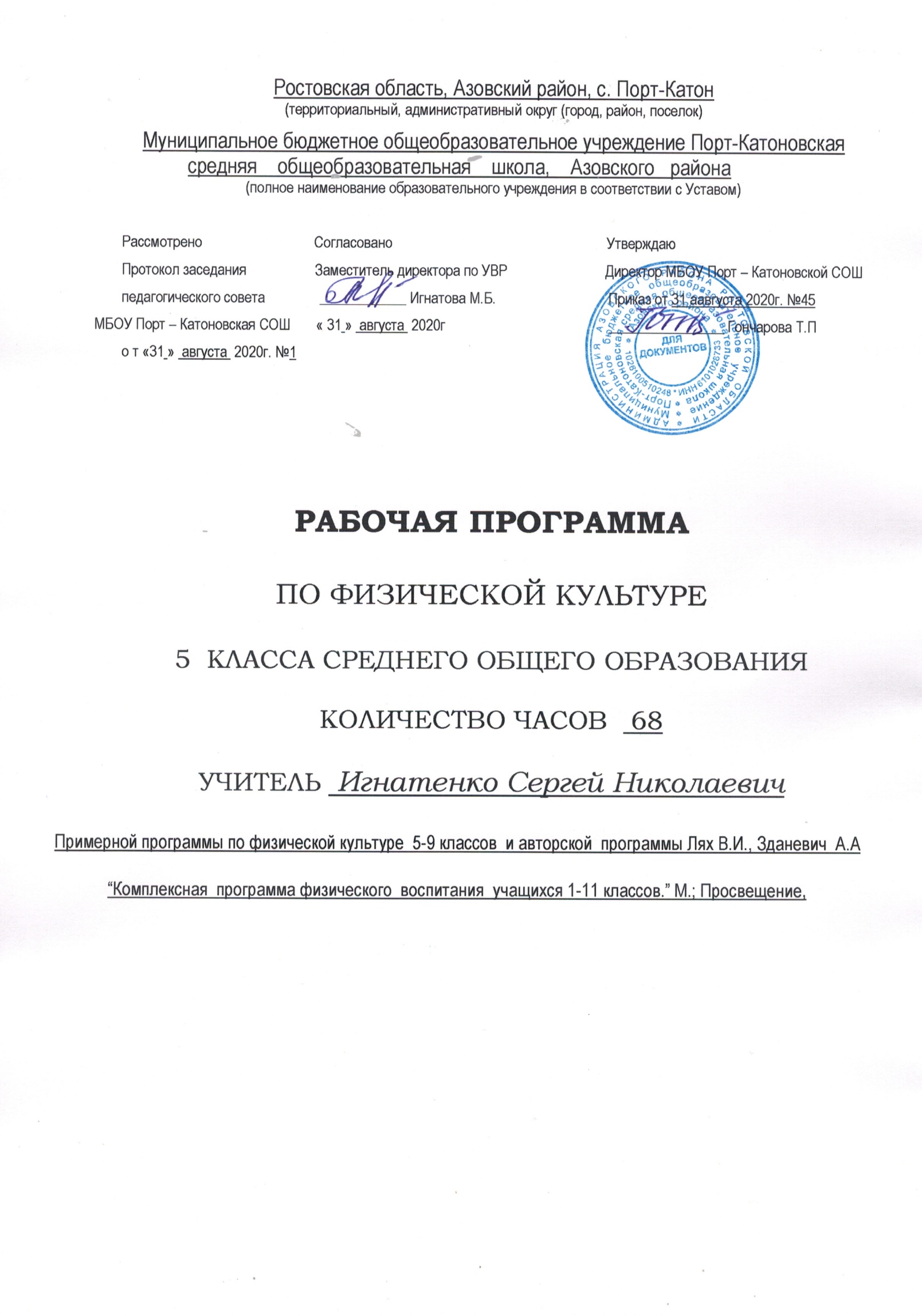 Пояснительная запискак рабочей программе по физической культуре для учащихся 5 классa.        Рабочая программа по физической культуре для 5  класса составлена на основе Федерального государственного образовательного стандарта основного общего образования, Примерной программы по физической  культуре5-9 классов. – М.: Просвещение, 2010 г. и авторской программы  Лях В.И, Зданевич А.А. «Комплексная программа  физического воспитания учащихся 1-11 классов». – М.: Просвещение, 2012 г.         Для прохождения программы  в учебном процессе использую учебники:Виленский М.Я. Физическая культура . 5 – 7 кл.: учебник для образовательных учреждений/ Виленский М.Я., Т.Ю. Торочкова, И.М. Туревский; под общ. Редакцией М.Я. Виленского. – М.: Просвещение, 2010 год. .Матвеев  А.П. Физическая  культура. 5 кл.: учеб.  для  общеобразоват. учреждений. «просвещение».—М.:Просвещение, 2012.                        ОБЩАЯ ХАРАКТЕРИСТИКА УЧЕБНОГО КУРСА         Физическая  культура--  это обязательный учебный курс в общеобразовательных учреждениях. Предмет «физическая  культура» является основой  физического воспитания школьников. В сочетании с другими формами обучения— физкультурно-оздоровительными  мероприятиями в режиме  учебного дня  (физкультминутки  зарядки и т. п.) и второй половины дня ( гимнастика, подвижные игры  во второй  половине дня), внеклассной работой по физической культуре (спортивные секции группы ОФП), физкультурно-массовыми  и спортивными  мероприятиями (дни здоровья, спортивные праздники, походы и т. п.)—достигается формирование  физической культуры  личности. Она включает в себя мотивацию  и потребность в систематических занятиях физической культурой и спортом, овладение основными видами  физкультурно-спортивной деятельности, разностороннюю физическую  подготовленность.            В Федеральном  законе «О  физической культуре и спорте» от 4 декабря 2007 г.№329-ФЗ  отмечено, что организация физического  воспитания и образования в общеобразовательных учреждениях  включает  в себя  проведение  обязательных занятий  по  физической  культуре в пределах  основных  общеобразовательных  программ в объеме, установленном                                          государственными  образовательными  стандартами,  а также  дополнительных  (факультативных)  занятий  физическими  упражнениями и спортом в пределах  дополнительных образовательных программ.Данная программа создавалась с учётом того, что система физического воспитания, объединяющая урочные, внеурочные формы занятий физическими упражнениями и спортом, должна создавать максимально благоприятные условия для раскрытия и развития не только физических, но и духовных способностей ребёнка, его самоопределения. Цель  обучения-- формирование разносторонне физически развитой личности, способной активно использовать ценности физической культуры для укрепления и длительного сохранения собственного здоровья, оптимизации трудовой деятельности и организации активного отдыха. В основной школе данная цель конкретизируется: учебный процесс направлен на формирование устойчивых мотивов и потребностей школьников в бережном отношении к своему здоровью, целостном развитии физических и психических качеств, творческом использовании средств физической культуры в организации здорового образа жизни.       Задачи  обучения:укрепление здоровья, развитие основных физических качеств и повышение функциональных возможностей организма;формирование культуры движений, обогащение двигательного опыта физическими упражнениями с общеразвивающей и корригирующей направленностью, техническими действиями и приемами базовых видов спорта:освоение знаний о физической культуре и спорте, их истории и современном развитии, роли в формировании здорового образа жизни;обучение навыкам и умениям в физкультурно-оздоровительной и спортивно-оздоровительной деятельности, самостоятельной организации занятий физическими упражнениями;воспитание положительных качеств личности, норм коллективного взаимодействия и сотрудничества в учебной и соревновательной деятельности.Ориентируясь на решение задач образования школьников в области физической культуры, настоящая программа в своем предметном содержании направлена на:реализацию принципа вариативности, который лежит в основе  планирования учебного материала в соответствии с половозрастными особенностями обучающихся, материально-технической оснащенности учебного процесса (спортивный зал, спортивные пришкольные площадки, стадион, бассейн), региональными климатическими условиями и видом учебного учреждения;реализацию принципа достаточности и сообразности, определяющего распределение учебного материала в конструкции основных компонентов двигательной (физкультурной) деятельности, особенностей формирования познавательной и предметной активности обучающихся;соблюдение дидактических правил «от известного к неизвестному» и «от простого к сложному», которые лежат в основе планирования учебного содержания в логике поэтапного его освоения, перевода учебных знаний в практические навыки и умения, в том числе и в самостоятельной деятельности;расширение межпредметных связей, ориентирующих  учителя во время планирования учебного материала на то, чтобы учитывать задачу формирования целостного мировоззрения обучающихся, всестороннее раскрытие взаимосвязи и взаимообусловленности изучаемых явлений и процессов;усиление оздоровительного эффекта, достигаемого в ходе активного использования школьниками освоенных знаний, способов и физических упражнений в физкультурно-оздоровительных мероприятиях, режиме дня, самостоятельных занятиях физическими упражнениями.                                    Общая  характеристика  курсаПредметом обучения физической культуре в основной школе является двигательная активность человека с общеразвивающей направленностью. В процессе овладения этой деятельностью укрепляется здоровье, совершенствуются физические качества, осваиваются определённые двигательные действия, активно развиваются мышление, творчество и самостоятельность.Важнейшим требованием проведения современного урока по физической культуре является обеспечение дифференцированного и индивидуального подхода к учащимся с учётом состояния здоровья, пола, физического развития, двигательной подготовленности, особенностей развития психических свойств и качеств, соблюдения гигиенических норм.Понятийная база и содержание курса основаны на положениях нормативно-правовых актов Российской Федерации, в том числе:                                                  требований к результатам освоения образовательной программы основного общего образования, представленной в Федеральном государственном стандарте основного общего образования;Концепции духовно-нравственного развития и воспитания личности гражданина;Закона «Об образовании в Российской Федерации» от 29.12.2012 № 273-ФЗ;Федерального закона  от 04.12.2007 №329-ФЗ «О физической культуре и спорте»; Стратегии национальной безопасности Российской Федерации до 2020 г.;примерной программы основного общего образования; приказа Минобрнауки от 30 августа 2010 г. № 889.                В программе В.И. Ляха, А.А. Зданевича программный материал делится на две части – базовую и вариативную.  В базовую часть входит материал в соответствии с федеральным компонентом учебного плана, региональный компонент (лыжная подготовка заменяется кроссовой).  Базовая часть выполняет обязательный минимум образования по предмету «Физическая культура». Вариативная часть включает в себя программный материал по  баскетболу. Программный материал усложняется по разделам каждый год за счет увеличения сложности элементов на базе ранее пройденных. В 7-9 классах единоборства заменяются легкой атлетикой и кроссовой подготовкой. Для прохождения теоритических сведений можно выделять время как  в процессе уроков, так и отдельно один час в четверти.       Важной особенностью образовательного процесса в основной  школе является оценивание учащихся. Оценивание учащихся  предусмотрено как по окончании раздела, так и по мере освоения умений и навыков. Итоговая  аттестация  производится  на  основании   четвертных   оценок, зачёта  и  экзамена  по  выбору.  В  начале  и  в  конце  учебного  года  учащиеся  сдают  контрольные  упражнения (тесты)  для  определения  развития   уровня  физической  подготовленности   и  физических  способностей  в  отдельности  в  зависимости  от  возраста  и  пола. Тесты  принимаются  в  виде  контрольных  упражнении   на  уроках  и  заносятся  в  отдельный  журнал.  Текущий  учёт  является  основным  видом  проверки  успеваемости  учащихся  по  физической  культуре.  Он  отражает  качество  усвоения  отдельных  тем  учебного  материала  и  решения  задач  конкретного  урока.  Оценка  за  успеваемость   выставляется   в  баллах.  По  текущим  оценкам  производится  аттестация  учащихся  за  четверть.    В  связи  с  тем,  что  преподавание  уроков  физкультуры  приходится  проводить  в  малом  зале,  где  отсутствует  достаточное  оснащение, невозможна   полная  реализация  стандарта  общего  образования  и  программы  в  полном  объёме  по  разделу  «Гимнастика»(упражнения  на  снарядах), в  связи  с  перечисленными  причинами   время,  отведённое  на  упражнения  на  снарядах,  равномерно  распределено  на  другие  виды  по  гимнастике.Распределение учебного времени прохождения программного материала по физической культуре ( 5 класс).                                                  МЕСТО УЧЕБНОГО КУРСА В УЧЕБНОМ ПЛАНЕСогласно базисному  (образовательному) плану образовательных учреждений РФ на изучение физической культуры в 5 классе отводится 68 часов в год.ЛИЧНОСТНЫЕ, МЕТАПРЕДМЕТНЫЕИ ПРЕДМЕТНЫЕ РЕЗУЛЬТАТЫ ОСВОЕНИЯУЧЕБНОГО КУРСАВ соответствии с требованиями к результатам освоения основной образовательной программы основного общего образования Федерального государственного образовательного стандарта данная рабочая программа для 5 класса  направлена на достижение учащимися личностных, метапредметных и предметных результатов по физической культуре.Личностные результаты•  воспитание российской гражданской идентичности: патриотизма, любви и уважения к Отечеству, чувства гордости за свою Родину, прошлое и настоящее многонационального народа России;•  знание истории физической культуры своего народа, своего края как части наследия народов России и человечества;•  усвоение гуманистических, демократических и традиционных ценностей многонационального российского общества;•   воспитание чувства ответственности и долга перед Родиной;•  формирование ответственного отношения к учению, готовности и способности обучающихся к саморазвитию и самообразованию на основе мотивации к обучению и познанию, осознанному выбору и построению дальнейшей индивидуальной траектории образования на базе ориентировки в мире профессий и профессиональных предпочтений, с учётом устойчивых познавательных интересов;•  формирование целостного мировоззрения, соответствующего современному уровню развития науки и общественнойпрактики, учитывающего социальное, культурное, языковое, духовное многообразие современного мира;•  формирование осознанного, уважительного и доброжелательного отношения к другому человеку, его мнению, мировоззрению, культуре, языку, вере, гражданской позиции, к истории, культуре, религии, традициям, языкам, ценностям народов России и народов мира;•  готовности и способности вести диалог с другими людьми и достигать в нём взаимопонимания;   •  освоение социальных норм, правил поведения, ролей и форм социальной жизни в группах и сообществах, включая взрослые и социальные сообщества;•  участие в школьном самоуправлении и   общественной жизни в пределах возрастных компетенций с учётом региональных, этнокультурных, социальных и экономических особенностей;•  развитие морального сознания и компетентности в решении моральных проблем на основе личностного выбора, формирование нравственных чувств и нравственного поведения, осознанного и ответственного отношения к собственным поступкам;•  формирование коммуникативной компетентности в общении и сотрудничестве со сверстниками, старшими и младшими в процессе образовательной, общественно полезной, учебно-исследовательской, творческой и других видов деятельности;                                                             •  формирование ценности здорового и безопасного образа жизни; усвоение правил индивидуального и коллективного безопасного поведения в чрезвычайных ситуациях, угрожающих жизни и здоровью людей, правил поведения на транспорте и на дорогах;•  осознание значения семьи в жизни человека и общества, принятие ценности семейной жизни, уважительное и заботливое отношение к членам своей семьи.                            Личностные результаты отражаются в готовности обучающихся к саморазвитию индивидуальных свойств личности, которые приобретаются в процессе освоения учебного предмета «Физическая культура». Они включают в себя основы гражданской идентичности, сформированную мотивацию к обучению; и познанию в сфере физической культуры, умения использовать ценности физической культуры для удовлетворения индивидуальных интересов и потребностей, достижения личностно значимых результатов в физическом совершенстве.Личностные результаты освоения программного материала проявляются в следующих областях культурыВ области познавательной культуры:•   владение знаниями об индивидуальных особенностях  физического развития и физической подготовленности, о соответствии их возрастно-половым нормативам;•   владение знаниями об особенностях индивидуального здоровья и о функциональных возможностях организма, способах профилактики заболеваний, травматизма и оказания доврачебной помощи при занятиях физическими упражнениями;•  владение знаниями по организации и проведению занятий физическими упражнениями оздоровительной и тренировочной направленности, составлению содержания индивидуальных занятий в соответствии с задачами улучшения физического развития и физической подготовленности.В области нравственной культуры:•  способность управлять своими эмоциями, владеть культурой общения и взаимодействия в процессе занятий физическими упражнениями, во время игр и соревнований;•  способность принимать активное участие в организации и проведении совместных физкультурно-оздоровительных и спортивных мероприятий;•  владение умением предупреждать конфликтные ситуации и находить выходы из спорных ситуаций в процессе игровой и соревновательной деятельности на основе уважительного и доброжелательного отношения к окружающим.В области трудовой культуры:•  умение планировать режим дня, обеспечивать оптимальное сочетание умственных, физических нагрузок и отдыха;•   умение проводить туристские пешие походы, готовить снаряжение, организовывать и благоустраивать места стоянок, соблюдать правила безопасности;•   умение содержать в порядке спортивный инвентарь и оборудование, спортивную одежду, осуществлять их подготовку к занятиям и спортивным соревнованиям.В области эстетической культуры:•  умение длительно сохранять правильную осанку во время статичных поз и в процессе разнообразных видов двигательной деятельности;•  формирование потребности иметь хорошее телосложение в соответствии с принятыми нормами и представлениями;•  формирование культуры движений, умения передвигаться легко, красиво, непринуждённо.В области коммуникативной культуры:•  владение умением осуществлять поиск информации по вопросам современных оздоровительных систем (в справочных источниках, учебнике, в сети Интернет и др.), а также обобщать, анализировать и применять полученные знания в самостоятельных занятиях физическими упражнениями и спортом;•  владение умением формулировать цель и задачи индивидуальных и совместных с другими детьми и подростками занятий физкультурно-оздоровительной и спортивно-оздоровительной деятельностью, излагать их содержание;•   владение умением оценивать ситуацию и оперативно принимать решения, находить адекватные способы взаимодействия с партнёрами во время учебной, игровой и соревновательной деятельности.                         В области физической культуры:     •  владение умениями:                                                 —  в циклических и ациклических локомоциях: с максимальной скоростью пробегать 60 м из положения низкого старта; в равномерном темпе бегать до 20 мин (мальчики) и до 15 мин (девочки); после быстрого разбега с 9—13 шагов совершать прыжок в длину; выполнять с 9—13 шагов разбега прыжок в высоту способом «перешагивание»; проплывать 50 м;   —  в метаниях на дальность и на меткость: метать малый мяч и мяч 150 г с места и с разбега (10—12 м) с использованием четырёхшажного варианта бросковых шагов с соблюдением ритма; метать малый мяч и мяч 150 г с места и с 3 шагов разбега в горизонтальную и вертикальную цели с 10— 15 м, метать малый мяч и мяч 150 г с места по медленно и быстро движущейся цели с 10—12 м;—  в гимнастических и акробатических упражнениях: выполнять комбинацию из четырёх элементов на перекладине (мальчики) и на разновысоких брусьях (девочки); опорные прыжки через козла в длину (мальчики) и в ширину (девочки); комбинацию движений с одним из предметов (мяч, палка, скакалка, обруч), состоящих из шести элементов, или комбинацию, состоящую из шести гимнастических элементов; выполнять акробатическую комбинацию из четырёх элементов, включающую кувырки вперёд и назад, стойку на голове и руках, длинный кувырок (мальчики), кувырок вперёд и назад в полу шпагат, «мост» и поворот в упор стоя на одном колене (девочки);                                          —  в единоборствах: осуществлять подводящие упражнения по овладению приёмами техники и борьбы в партере и в стойке (юноши);                                        —  в спортивных играх: играть в одну из спортивных игр (по упрощённым правилам);                      •  демонстрировать результаты не ниже, чем средний уровень основных физических способностей;•  владеть способами физкультурно-оздоровительной деятельности: самостоятельно выполнять упражнения на развитие быстроты, координации, выносливости, силы, гибкости; соблюдать правила самоконтроля и безопасности во время выполнения упражнений;                                   •  владеть способами спортивной деятельности: участвовать в соревновании по легкоатлетическому четырёхборью: бег 60 м, прыжок в длину или в высоту с разбега, метание, бег на выносливость; участвовать в соревнованиях по одному из видов спорта;                                            • владеть правилами поведения на занятиях физическими упражнениями: соблюдать нормы поведения в коллективе, правила безопасности, гигиену занятий и личную гигиену; помогать друг другу и учителю; поддерживать товарищей, имеющих недостаточную физическую подготовленность; проявлять активность, самостоятельность, выдержку и самообладание. Метапредметные результаты•  умение самостоятельно определять цели своего обучения, ставить и формулировать для себя новые задачи в учёбе и познавательной деятельности, развивать мотивы и интересы своей познавательной деятельности;•  умение самостоятельно планировать пути   достижения целей, в том числе альтернативные, осознанно выбирать наиболее эффективные способы решения учебных и познавательных задач;•  умение соотносить свои действия с планируемыми результатами, осуществлять контроль своей деятельности в процессе достижения результата, определять способы действий в рамках предложенных условий и требований, корректировать свои действия в соответствии с изменяющейся ситуацией;•  умение оценивать правильность выполнения учебной задачи, собственные возможности её решения;•   владение основами самоконтроля, самооценки, принятия решений и осуществления осознанного выбора в учебной и познавательной деятельности;•  умение организовывать учебное сотрудничество и совместную деятельность с учителем и сверстниками;•  умение работать индивидуально и в группе: находить общее решение и разрешать конфликты на основе согласования позиций и учёта интересов;•   умение формулировать, аргументировать и отстаивать своё мнение;•  умение осознанно использовать речевые средства в соответствии с задачей коммуникации, для выражения своих чувств, мыслей и потребностей, планирования и регуляции своей деятельности.Метапредметные результаты проявляются в различных областях культуры.В области познавательной культуры:•   овладение сведениями о роли и значении физической культуры в формировании целостной личности человека, в развитии его сознания и мышления, физических, психических и нравственных качеств;•  понимание здоровья как одного из важнейших условий развития и самореализации человека, расширяющего возможности выбора профессиональной деятельности и обеспечивающего длительную творческую активность;•  понимание физической культуры как средства организации и активного ведения здорового образа жизни, профилактики вредных привычек и девиантного (отклоняющегося от норм) поведения.В области нравственной культуры:•   бережное отношение к собственному здоровью и здоровью окружающих, проявление доброжелательности и отзывчивости к людям, имеющим ограниченные возможности и нарушения в состоянии здоровья;•   проявление уважительного отношения к окружающим, товарищам по команде и соперникам, проявление культуры взаимодействия, терпимости и толерантности в достижении общих целей при совместной деятельности;•  ответственное отношение к порученному делу, проявление дисциплинированности и готовности отстаивать собственные позиции, отвечать за результаты собственной деятельности.В области трудовой культуры:• добросовестное выполнение учебных заданий, осознанное стремление к освоению новых знаний и умений, повышающих результативность выполнения заданий;•  приобретение умений планировать, контролировать и оценивать учебную деятельность, организовывать места занятий и обеспечивать их безопасность;• закрепление умения поддержания оптимального уровня работоспособности в процессе учебной деятельности посредством активного использования занятий физическими упражнениями, гигиенических факторов и естественных сил природы для профилактики психического и физического утомления.В области эстетической культуры:•  знание факторов, потенциально опасных для здоровья (вредные привычки, ранние половые связи, допинг), и их опасных последствий;•   понимание культуры движений человека, постижение значения овладения жизненно важными двигательными умениями и навыками, исходя из целесообразности и эстетической привлекательности;•  восприятие спортивного соревнования как культурно-массового зрелищного мероприятия, проявление адекватных норм поведения, неантагонистических способов общения и взаимодействия.В области коммуникативной культуры:•  владение культурой речи, ведение диалога в доброжелательной и открытой форме, проявление к собеседнику внимания, интереса и уважения;•  владение умением вести дискуссию, обсуждать содержание и результаты совместной деятельности, находить компромиссы при принятии общих решений;•   владение умением логически грамотно излагать, аргументировать и обосновывать собственную точку зрения, доводить её до собеседника.В области физической культуры:•  владение способами организации и проведения разнообразных форм занятий физическими упражнениями, их планирования и наполнения содержанием;•  владение умениями выполнения двигательных действий и физических упражнений базовых видов спорта и оздоровительной физической культуры, активно их использовать в самостоятельно организуемой спортивно-оздоровительной и физкультурно-оздоровительной деятельности;•  владение способами наблюдения за показателями индивидуального здоровья, физического развития и физической подготовленности, величиной физических нагрузок, использования этих показателей в организации и проведении самостоятельных форм занятий.Предметные результатыВ основной школе в соответствии с Федеральным государственным образовательным стандартом основного общего образования результаты изучения курса «Физическая культура» должны отражать:•   понимание роли и значения физической культуры в формировании личностных качеств, в активном включении в здоровый образ жизни, укреплении и сохранении индивидуального здоровья;•  овладение системой знаний о физическом совершенствовании человека, освоение умений отбирать физические упражнения и регулировать физические нагрузки для самостоятельных систематических занятий с различной функциональной направленностью (оздоровительной, тренировочной, коррекционной, рекреативной и лечебной) с учётом индивидуальных возможностей и особенностей организма, планировать содержание этих занятий, включать их в режим учебного дня и учебной недели;•  приобретение опыта организации самостоятельных систематических занятий физической культурой с соблюдением правил техники безопасности и профилактики травматизма; освоение  умения  оказывать  первую  помощь  при  лёгких травмах; обогащение опыта совместной деятельности в организации и проведении занятий физической культурой, форм активного отдыха и досуга;•  расширение опыта организации и мониторинга физического развития и физической подготовленности; формирование умения вести наблюдение за динамикой развития своих основных физических качеств: оценивать текущее состояние организма и определять тренирующее воздействие на него занятий физической  культурой  посредством  использования стандартных физических нагрузок и функциональных проб, определять индивидуальные режимы физической нагрузки, контролировать направленность её воздействия на организм во время самостоятельных занятий физическими упражнениями с разной целевой ориентацией;•  формирование умений выполнять комплексы общеразвивающих, оздоровительных и корригирующих упражнений, учитывающих индивидуальные способности и особенности, состояние здоровья и режим учебной деятельности; овладение основами технических действий, приёмами и физическими упражнениями из базовых видов спорта, умением использовать их в разнообразных формах игровой и соревновательной деятельности; расширение двигательного опыта за счёт упражнений, ориентированных на развитие основных физических качеств, повышение функциональных возможностей основных систем организма.Предметные результаты, так же как личностные и мета-предметные, проявляются в разных областях культуры. В области познавательной культуры:•  знания по истории развития спорта и олимпийского движения, о положительном их влиянии на укрепление мира и дружбы между народами;•   знания основных направлений развития физической культуры в обществе, их целей, задач и форм организации;•  знания о здоровом образе жизни, его связи с укреплением здоровья и профилактикой вредных привычек, о роли и месте физической культуры в организации здорового образа жизни.В области нравственной культуры:•  способность проявлять инициативу и самостоятельность при организации совместных занятий физическими упражнениями, доброжелательное и уважительное отношение к участникам с разным уровнем их умений, физических способностей, состояния здоровья;•  умение взаимодействовать с одноклассниками и сверстниками, оказывать им помощь при освоении новых двигательных действий, корректно объяснять и объективно оценивать технику их выполнения;•  способность проявлять дисциплинированность и уважение к товарищам по команде и соперникам во время игровой и соревновательной деятельности, соблюдать правила игры и соревнований.В области трудовой культуры:•  способность преодолевать трудности, добросовестно выполнять учебные задания по технической и физической подготовке;•  умение организовывать самостоятельные занятия физическими упражнениями разной функциональной направленности, обеспечивать безопасность мест занятий, спортивного инвентаря и оборудования, спортивной одежды;•  умение организовывать и проводить самостоятельные занятия по базовым видам школьной программы, подбирать физические упражнения в зависимости от индивидуальной ориентации на будущую профессиональную деятельность.В области эстетической культуры:•  умение организовывать самостоятельные занятия с использованием физических упражнений по формированию телосложения и правильной осанки, подбирать комплексы физических упражнений и режимы физической нагрузки в зависимости   от   индивидуальных   особенностей   физического развития;•   умение организовывать самостоятельные занятия по формированию культуры движений при выполнении упражнений разной направленности (на развитие координационных способностей, силовых, скоростных, выносливости, гибкости) в зависимости от индивидуальных особенностей физической подготовленности;• способность вести наблюдения за динамикой показателей физического развития, осанки, показателями основных физических способностей, объективно их оценивать и соотносить с общепринятыми нормами и нормативами.В области коммуникативной культуры:•   способность интересно и доступно излагать знания о физической культуре, умело применяя соответствующие понятия и термины;•  умение определять задачи занятий физическими упражнениями, включёнными в содержание школьной программы, аргументировать, как их следует организовывать и проводить;•   способность осуществлять судейство соревнований по одному из видов спорта, проводить занятия в качестве командира отделения, капитана команды, владея необходимыми информационными жестами.В области физической культуры:•   способность отбирать физические упражнения, естественные силы природы, гигиенические факторы в соответствии с их функциональной направленностью, составлять из них индивидуальные комплексы для осуществления оздоровительной гимнастики, использования закаливающих процедур, профилактики нарушений осанки, улучшения физической подготовленности;•  способность составлять планы занятий с использованием физических упражнений разной педагогической направленности, регулировать величину физической нагрузки в зависимости от задач занятия и индивидуальных особенностей организма;•  умение проводить самостоятельные занятия по освоению и закреплению осваиваемых на уроке новых двигательных действий и развитию основных физических (кондиционных и координационных) способностей, контролировать и анализировать эффективность этих занятий, ведя дневник самонаблюдения.Планируемые  результаты:В  результате  освоения   Обязательного  минимума   содержания  учебного  предмета   « Физическая  культура»  учащиеся  по  окончании     5 класса должны  достигнуть  следующего  уровня   развития  физической  культуры.                   Обучающийся научится:  рассматривать физическую культуру как явление культуры, выделять исторические этапы ее развития, характеризовать основные направления и формы ее организации в современном обществе;  характеризовать содержательные основы здорового образа жизни, раскрывать его взаимосвязь со здоровьем, гармоничным физическим развитием и физической подготовленностью, формированием качеств личности и профилактикой вредных привычек;  определять базовые понятия и термины физической культуры, применять их в процессе совместных занятий физическими упражнениями со своими сверстниками, излагать с их помощью особенности выполнения техники двигательных действий и физических упражнений, развития физических качеств;  разрабатывать содержание самостоятельных занятий физическими упражнениями, определять их направленность и формулировать задачи, рационально планировать в режиме дня и учебной недели; руководствоваться правилами профилактики травматизма и подготовки мест занятий, правильного выбора обуви и формы одежды в зависимости от времени года и погодных условий;  руководствоваться правилами оказания первой доврачебной помощи при травмах и ушибах во время самостоятельных занятий физическими упражнениями. Обучающийся получит возможность научиться:  характеризовать цель возрождения Олимпийских игр и роль Пьера де Кубертена в становлении современного Олимпийского движения, объяснять смысл символики и ритуалов Олимпийских игр;  характеризовать исторические вехи развития отечественного спортивного движения, великих спортсменов, принесших славу Российскому спорту;  определять признаки положительного влияния занятий физической подготовкой на укрепление здоровья, устанавливать связь между развитием физических качеств и основных систем организмаОсновы знаний о физической культуре, умения и навыки, приемы                закаливания, способы саморегуляции и самоконтроля.Естественные основы.- Влияние возрастных особенностей организма и его двигательной функции на физическое развитие и физическую подготовленность школьников. Защитные свойства организма и профилактика средствами физической культуры.Социально-психологические основы.-Решение задач игровой и соревновательной деятельности с помощью двигательных действий. Гигиенические основы организации самостоятельных занятий физическими упражнениями, обеспечение их  общеукрепляющей и оздоровительной направленности, предупреждение травматизма и оказание посильной помощи при травмах и ушибах. Анализ техники физических упражнений, их освоение и выполнение по показу. Ведение тетрадей самостоятельных занятий физическими упражнениями, контроля за функциональным состоянием организма. Культурно-исторические основы.-Основы истории возникновения и развития Олимпийского движения, физической культуры  и отечественного спорта.Приемы закаливания. - Воздушные ванны (теплые, безразличные, прохладные, холодные, очень холодные). Солнечные ванны (правила, дозировка).Подвижные игры.Волейбол.-Терминология избранной игры. Правила и организация проведения соревнований по баскетболу. Техника безопасности при проведении соревнований и занятий. Подготовка места занятий. Помощь в судействе. Организация и проведение подвижных игр и игровых заданий. Баскетбол. - Терминология избранной игры. Правила и организация проведения соревнований по баскетболу. Техника безопасности при проведении соревнований и занятий. Подготовка места занятий. Помощь в судействе. Организация и проведение подвижных игр и игровых заданий. Гимнастика с элементами акробатики.-Значение гимнастических упражнений для сохранения правильной осанки, развитие силовых способностей и гибкости. Страховка во время занятий. Основы выполнения гимнастических упражнений.Легкоатлетические упражнения.-Терминология легкой атлетики. Правила и организация проведения соревнований по легкой атлетике. Техника безопасности при проведении соревнований и занятий. Подготовка места занятий. Помощь в судействе.Кроссовая подготовка.-Правила организации  проведения соревнований по кроссу. Техника безопасности при проведении соревнований и занятий. Помощь в судействе.По окончании 5 класса учащийся должен показать уровень физической подготовки  не ниже результатов, приведенных в разделе «Демонстрировать», что соответствует обязательному минимуму содержания образования. По окончании 5класса  учащийся сдает дифференцированный зачет.                                         Демонстрировать.Двигательные  умения,  навыки  и  способности:В  циклических  и  ациклических   локомоциях:  с  максимальной  скоростью  пробегать  60 м  из  положения   низкого  старта;  равномерном  темпе  бегать  до  20  мин  (мальчики) и  до  15  мин  (девочки); после  быстрого  разбега  с  9—13  шагов  совершать  прыжок  в  длину;  выполнять  с  9-13  шагов  разбега  прыжок  в  высоту  способом  «перешагивание»;В  метаниях  на  дальность  и  на  меткость:  метать  малый  мяч  и  мяч  150  г  с  места  и  с  разбега(10—12  м)  с  использованием  четырёхшажного  варианта  бросковых  шагов  с  соблюдением  ритма;  метать  малый  мяч  и  мяч  150  г   с  места  и  с  трёх  шагов  разбега  в  горизонтальную  и  вертикальную  цели  с  10-15 м,  метать  малый  мяч  и  мяч  150  г  с  места  по  медленно  и  быстро  движущейся  цели  с  10-  12  м.В  гимнастических  и  акробатических  упражнениях:  выполнять  комбинацию  из  четырёх  элементов  на  перекладине  (мальчики)  и  на  разновысоких  брусьях  (девочки);  опорные  прыжки  через  козла  в  длину  (мальчики) и  в  ширину  (девочки);  комбинацию  движений  с   одним  из  предметов(мяч,  палка, скакалка,  обруч),  состоящую  из  шести  элементов,  или  комбинацию,  состоящую  из  шести   гимнастических  элементов; выполнять  акробатическую  комбинацию  из  четырёх  элементов,  включающую  кувырки  вперёд  и  назад,  стойку  на  голове  и  руках,  длинный  кувырок  (мальчики),  кувырок  вперёд  и  назад  в  полушпагат,  мост  и  поворот  в  упор,  стоя  на  одном  колене  (девочки).В   спортивных  играх:играть  в  одну  из  спортивных  игр  (по  упрощённым  правилам).Физическая  подготовленность:  должна  соответствовать,  как  минимум,  среднему  уровню  показателей  развития  основных  физических  способностей,  с  учётом  региональных  условий  и  индивидуальных  возможностей  учащихсяСпособы  физкультурно—оздоровительной  деятельности: самостоятельно  выполнять  упражнения  на  развитие  быстроты,  координации,  выносливости,  силы,  гибкости;  соблюдать  правила  самоконтроля  и  безопасности  во  время  выполнения  упражнений.Способы  спортивной  деятельности:   участвовать  в  соревновании  по  легкоатлетическому   четырёхборью: бег  60  м, прыжок  в  длину  или  в  высоту  с  разбега,  метание, бег  на  выносливость;  участвовать  в  соревнованиях  по  одному  из  видов  спорта.Правила  поведения  на  занятиях  физическими  упражнениями:  соблюдать  нормы  поведения   в  коллективе, правила  безопасности,  гигиену  занятий  и  личную  гигиену;  помогать  друг  другу  и  учителю;   поддерживать  товарищей,  имеющих  недостаточную  физическую  подготовленность,  проявлять  активность,   самостоятельность,  выдержку  и  самообладания.                   Критерии  и нормы  оценки знаний  обучающихся           Аттестация учащихся планируется по четвертям по текущим оценкам, а также по результатам тестирования по каждому разделу программы, при оценивание  успеваемости  учитываются  индивидуальные  возможности, уровень  физического  развития  и  двигательные  возможности, последствия  заболеваний учащихся.   Классификация  ошибок  и  недочётов, влияющих  на  снижение  оценки.   Мелкими  ошибками  считаются такие, которые  не  влияют  на  качество  и  результат  выполнения. К мелким ошибкам  в  основном  относятся  неточность  отталкивания, нарушения  ритма, неправильное  исходное  положение, «заступ» при приземлении.          Значительные  ошибки—это  такие, которые  не  вызывают  особого  искажения  структуры движений, но  влияют на качество выполнения, хотя количественный  показатель ниже предполагаемого. К  значительным  ошибкам  относятся:          --старт из не требуемого  положения;         --отталкивание  далеко  от  планки при  выполнении  прыжков  в  длину, высоту;          --бросок  мяча в кольцо, метание в цель с наличием  дополнительных  движений;          -- несинхронность  выполнения  упражнения.         Грубые  ошибки —это такие, которые  искажают  технику движения, влияют  на  качество  и результат выполнения  упражнения.                          Характеристика цифровой  оценки (отметки).    Оценка «5»  выставляется за качественное  выполнение  упражнений,  допускается   наличие мелких  ошибок.   Оценка «4»   выставляется,  если  допущено  не  более  одной  значительной  ошибки  и  несколько  мелких.   Оценка «3»  выставляется,  если  допущены  две  значительные  ошибки  и  несколько  грубых,  но  ученик  при  повторных   выполнениях  может  улучшить результат.   Оценка «2»  выставляется,  если  упражнение  не  выполнено.  Причиной  не  выполнения  является  наличие  грубых   ошибок.В  5  классе  оценка  за  технику  ставится    при  выполнении  гимнастических упражнений ,  с  элементами  акробатики, при построениях,  перестроениях,  ходьбе, лазанье.  В  остальных  видах  (бег, прыжки,  метание,  броски, ходьба)   необходимо  учитывать   результат:  секунды,  количество,  длину, высоту.Учебно —практическое  и  учебно—лабораторное  оборудование:  стенка  гимнастическая; Скамейки гимнастические;        канат  для  лазанья;маты  гимнастические;скакалки  гимнастические;мячи  малые (резиновые, теннисные);палки  гимнастические;обручи гимнастические; козёл гимнастический;мост гимнастический подкидной;гантели  наборные;планка для прыжков  в  высоту;стойки  для   прыжков в высоту;рулетка измерительная;щиты с баскетбольными  кольцами;мячи  баскетбольные, футбольные,  волейбольные;стойки волейбольные;сетка волейбольная;стол  теннисный;                  Пришкольная площадка:сетка  для  ворот  мини—футбола;игровое поле для мини—футбола;площадка игровая баскетбольная;площадка игровая волейбольная;сектор для прыжков  в  длину;полоса препятствий;аптечка медицинская.Рабочий план составлен с учетом следующих нормативных документов:−Федеральный  закон  «О физической культуре и спорте в Российской Федерации» от 04.12.2007г.№ 329-ФЗ9(ред. От 02.07.2013г.);− Национальная доктрина образования в Российской Федерации. Постановление Правительства РФ от 4.10.2000г. № 751;−О  концепция Федеральной  целевой  программы  развития  образования на 2011-2015гг.Распоряжение Правительство  РФ от07.02.2011г.№163-р;− Базисный учебный план общеобразовательных учреждений Российской Федерации. Приказ МО РФ от 9.03.2004г. № 1312(ред. От 01.02.2012г.;− Обязательный минимум содержания  начального образования. Приказ МО РФ от 19.05.1998г. № 1235;− О введении третьего дополнительного часа физической культуры в общеобразовательных учреждениях Российской Федерации. Письмо МО РФ от 26.03.2002г. № 30-51-197/20− О проведении  мониторинга физического  развития  обучающихся.Письмо Минобрнауки  РФ от 29.03.2010г. №06-499;--Стратегия  развития  физической культуры  и  спорта  на  период  до 2020  года.Распоряжение  правительства   РФ от  07.08.2009г.№ТЕМАТИЧЕСКОЕ  ПЛАНИРОВАНИЕ        5 класс№п/пВид программного материалаКол-во часов№п/пВид программного материала1231Базовая часть511.1Основы знаний о физической культурев процессе уроков1.2.Спортивные игры (волейбол)121.3.Гимнастика с элементами акробатики121.4.Легкая атлетика121.5.Кроссовая подготовка122Вариативная часть182.1.Баскетбол18Итого 66Физические способностиФизические упражненияМальчикиДевочкиСкоростные Бег 60м. с высокого старта с опорой на руку, с.10,410,8Силовые Прыжок в длину с места, см180165Силовые Лазание по канату на расстояние 6м, с12-Силовые Поднимание туловища, лежа на спине, руки за головой, количество раз2519К выносливости Бег 2000м, минБез учёта  времениБез учёта  времениК координацииПоследовательное выполнение пяти кувырков, с.14,018,0К координацииБроски малого мяча с стандартную мишень, м12,010,0№ п/п№ п/пТема  урока(элементы содержания Тип урокаРешаемые проблемы (цели)Планируемые результатыПланируемые результатыПланируемые результатыПланируемые результатыПланируемые результаты№ п/п№ п/пТема  урока(элементы содержания Тип урокаРешаемые проблемы (цели)Понятия                (требование  к уровню подготовки               обучающихся)Предметные результатыУниверсальные действия (УУД)Личностные результатыЛичностные результатыВид контроля.Д/ЗВид контроля.Д/ЗДата1.1.2.3.4.5.              6.7.8.8.9.9.10.Легкая атлетика (8ч)      Легкая атлетика (8ч)      Легкая атлетика (8ч)      Легкая атлетика (8ч)      Легкая атлетика (8ч)      Легкая атлетика (8ч)      Легкая атлетика (8ч)      Легкая атлетика (8ч)      Легкая атлетика (8ч)      Легкая атлетика (8ч)      Легкая атлетика (8ч)      Легкая атлетика (8ч)      Легкая атлетика (8ч)      11Спринтерский бег, эстафетный бег (4ч)Высокий  старт (10-15 м),  бег  с ускорением  (30-40 м).  Встречная эстафета. Специальные беговые упражнения. Развитие  скоростных качеств. Подвижная игра «Бег с флажками».  Инструктаж по ТБ.Изучение нового материалаКак вести себя в спортивном зале и на спортивной  площадке? чего нужен высокий старт? Цель: познакомить с содержанием и организацией уроков физической культуры, с правилами поведения в спортивном зале и на спортивной площадке;  учить технике высокого старта, пробегать с максимальной скоростью 40 м.Применять правила ТБ на уроках легкой атлетики. Уметь: бегать с максимальной скоростью  с низкого старта  (60 м)Научиться:выполнятьтехнику безопасности, технику высокого старта, пробегать с максимальной скоростью до 40 м.  Знать: историю физической культуры.Зарождение Олимпийских игр древности.Регулятивные:овладение способностью принимать и сохранять цели и задачи учебной деятельности, поиска средств ее осуществления. Познавательные: общеучебные-формирование умений отвечать на простые вопросы учителя, находить нужную информацию в учебнике и дополнительной литературе.Коммуникативные: инициативное сотрудничество-участвовать в диалоге на уроке, умение слушать и понимать другихпроявляют учебно-познавательный интерес к новому учебному материалу.Ориент-ация на содержательные моменты школьной действительности и адекватное осознанное представление о качествах хорошего ученика; проявление особого интереса к новому, собственно школьному содержанию занятийпроявляют учебно-познавательный интерес к новому учебному материалу.Ориент-ация на содержательные моменты школьной действительности и адекватное осознанное представление о качествах хорошего ученика; проявление особого интереса к новому, собственно школьному содержанию занятийТекущийСтр.8-13ТекущийСтр.8-132.0922Высокий  старт (10-15 м),  бег  с ускорением  (30-40 м),  специальные беговые упражнения, развитие  скоростных качеств. Круговая эстафета.  Влияние легкоатлетических упражнений на здоровье.СовершенствованияДля чего нужны специальные беговые упражнения?Цель: совершенствование техники высокого старта  и специальных беговых упражнений.Уметь: бегать с максимальной скоростью  с низкого старта  (60 мНаучиться:описывать технику выполнения беговых упражнений, осваивать её самостоятельно, выявлять и устранять характерные ошибки в процессе освоения.Познавательные:  понимание и принятие цели. Сформулированной педагогом;Регулятивные: принимают и сохраняют учебную задачу при выполнении упражнений и участии в игре; оценивают правильность выполнения действия; адекватно воспринимают оценку учителя.Коммуникативные: договариваются и приходят к общему решению в совместной деятельности, ориентируются на позицию партнера в общении и взаимодействии.Смыслобразование - адекватная мотивация учебной деятельности. Нравственно-этическая ориентация - умение избегать конфликтов и находить выходы из спорных ситуацийСмыслобразование - адекватная мотивация учебной деятельности. Нравственно-этическая ориентация - умение избегать конфликтов и находить выходы из спорных ситуацийТекущийСтр.13-20ТекущийСтр.13-207.0933Высокий  старт (10-15 м),  бег  с ускорением  (50-60 м), финиширование,  специальные беговые упражнения, развитие  скоростных качеств. Круговая эстафета.  Эстафетный бег. Передача эстафетной палочки.СовершенствованияЧто такое эстафета?Как правильно передавать эстафету?Цель: учить выполнятькомандныедействия в эстафете.Уметь: бегать с максимальной скоростью  с низкого старта  (60 мНаучиться: передавать эстафету для развития координации движений в различных ситуациях. выполнять легкоатлетические упражнения;технически правильно держать корпус и руки при беге в сочетании с дыханием;Знать: историю лёгкой атлетики.Регулятивные: Формирование умения планировать, контролировать и оценивать учебные действия в соответствии с поставленной задачей и условиями ее реализации; определять наиболее эффективные способы достижения результата.Познавательные: обще учебные-Формирование умений отвечать на простые вопросы учителя, находить нужную информацию в учебнике и дополнительной литературе.Коммуникативные: участвовать в диалоге на уроке, умение слушать и понимать другихСамоопределение - осознание ответственности за общее благополучие, готовность следовать нормам здоровье- сберегающего поведенияСамоопределение - осознание ответственности за общее благополучие, готовность следовать нормам здоровье- сберегающего поведенияТекущийСтр.21-40ТекущийСтр.21-409.0944Бег на результат (60 м). Специальные беговые упражнения, развитие  скоростных качеств. Подвижная игра «Разведчик и часовые»УчетныйЧто такое спринтерский бег?Цель:проверить навыки учащихся  в беге на 60мУметь: бегать с максимальной скоростью  с низкого старта  (60 мНаучиться:применять беговые упражнения для развития соответствующих физических качеств, выбирают индивидуальный режим физической нагрузки, контролируют её по частоте сердечных сокращений.Регулятивные: целеполагание - удерживать учебную задачу; осуществление учебных действий - использовать речь для регуляции своего действия; коррекция - вносить изменения в способ действия.Познавательные: обще учебные - ориентироваться в разнообразии способов решения задач.Коммуникативные: инициативное сотрудничество -  проявлять активность во взаимодействии для решения коммуникативных и познавательных задачСамоопределение - принятие образа«хорошего ученика», осознание ответственности за общее дело.Самоопределение - принятие образа«хорошего ученика», осознание ответственности за общее дело.Бег 60 м:м.: «5» - 10,2 с.; «4» - 10,8с. «3» - 11,4 с.; д.: «5» - 10,4.; «4» - 10,9с.; «3» - 11,6 сСтр.21-40Бег 60 м:м.: «5» - 10,2 с.; «4» - 10,8с. «3» - 11,4 с.; д.: «5» - 10,4.; «4» - 10,9с.; «3» - 11,6 сСтр.21-4014.0955Прыжок в длину. Метание малого мяча (3ч)Прыжок в длину способом «согнув ноги», прыжок  в длину с  7-9 шагов разбега.  Подбор разбега. Метание   малого мяча  в горизонтальную цель   (1× 1) с 5-6 м. ОРУ в движении. Подвижная игра «Попади в мяч». Специальные беговые упражнения. Развитие  скоростно-силовых  качеств.Изучение нового материалаДля чего нужны прыжки в длину? Как технически правильно выполнять метание т/мяча?Цель: обучить техникепрыжка в длину-научить технике метания т/мячаУметь: прыгать в длину с  разбега; метать  мяч  в горизонтальную цельНаучиться:описывать технику выполнения прыжковых упражнений, осваивать её самостоятельно, выявлять и устранять характерные ошибки в процессе освоения.- Описывать технику выполнения метательных упражнений, осваивать её самостоятельноРегулятивные:овладение способностью принимать и сохранять цели и задачи учебной деятельности, поиска средств ее осуществления. Познавательные: обще учебные-формирование умений отвечать на простые вопросы учителя, находить нужную информацию в учебнике и дополнительной литературе.Коммуникативные: участвовать в диалоге на уроке, умение слушать и понимать других.Самоопределение - осознание своей этнической принадлежности. Нравственно-этическая ориентация - уважительное отношение к истории и культуре других народовСамоопределение - осознание своей этнической принадлежности. Нравственно-этическая ориентация - уважительное отношение к истории и культуре других народовТекущийСтр.21-40ТекущийСтр.21-4016.0966  Прыжок  в длину с  7-9 шагов разбега. Отталкивание. Метание   малого мяча  в вертикальную цель   (1× 1) с 5-6 м. ОРУ. Специальные беговые упражнения. Подвижная игра «Кто дальше бросит». Развитие  скоростно-силовых  качеств.  КомбинированныйКак правильно выполнять отталкивание при прыжках в длину? Какие существуют правила метания?Цель: закрепить технику прыжка в длину с 7—9 шагов разбега --закрепить технику метания т/мяча в горизонтальную и вертикальную цельУметь: прыгать в длину с  разбега; метать  мяч  в горизонтальную цельНаучиться:описывать технику выполнения метательных упражнений, осваивать её самостоятельно-описывать технику выполнения прыжковых упражнений, осваивать её самостоятельно, выявлять и устранять характерные ошибки в процессе освоения.Регулятивные: контроль и самоконтроль - сличать способ действия и его результат с заданным эталоном с целью обнаружения отклонений и отличий от эталона.Познавательные: обще учебные - выбирать наиболее эффективные способы решения задач.Коммуникативные: планирование учебного сотрудничества - задавать вопросы, обращаться за помощью; определять общую цель и пути ее достиженияСмысл образование - адекватная мотивация учебной деятельности. Нравственно-этическая ориентация - умение избегать конфликтов и находить выходы из спорных ситуацийСмысл образование - адекватная мотивация учебной деятельности. Нравственно-этическая ориентация - умение избегать конфликтов и находить выходы из спорных ситуацийМетаниев цель(из пятипопыток –три попадания)Стр.40-52Метаниев цель(из пятипопыток –три попадания)Стр.40-5221.0977Прыжок   с  7-9 шагов разбега. Метание   малого мяча  в горизонтальную  цель   (1× 1) с 5-6 м. ОРУ. Специальные беговые упражнения. Развитие  скоростно-силовых  качеств.  УчетныйКакое физическое качество развивается при выполнении прыжков? Какое физическое качество развивается при выполнении метания мяча?Цель:проверить владение техникой прыжка в длину с 7—9 шагов разбега. --проверить владение техникой метания на дальностьУметь: прыгать в длину с  разбега; метать  мяч  в горизонтальную цельНаучиться:применять прыжковые упражнения для развития соответствующих физических способностей, выбирать индивидуальный режим физической нагрузки, контролировать её по частоте сердечных сокращений.-описывать технику выполнения метательных упражнений, осваивать её самостоятельноРегулятивные: целеполагание - удерживать учебную задачу; осуществление учебных действий - использовать речь для регуляции своего действия; коррекция - вносить изменения в способ действия.Познавательные: обще учебные - ориентироваться в разнообразии способов решения задач.Коммуникативные: инициативное сотрудничество - проявлять активность во взаимодействии для решения коммуникативных и познавательных задач.Самоопределение - принятие образа«хорошего ученика», осознание ответственности за общее делоСамоопределение - принятие образа«хорошего ученика», осознание ответственности за общее делоОценка техники выполнения прыжка в длину с разбега, метания мяча в цель.Стр.52-66Оценка техники выполнения прыжка в длину с разбега, метания мяча в цель.Стр.52-6623.0988Бег на средние дистанции (1ч)Бег в равномерном темпе.  Бег 1000м.  ОРУ. Развитие выносливости.  Подвижная игра «Салки»Изучение нового материалаКогда зародились Олимпийские игры?Цель: учить технике бега в равномерном темпе.Уметь: пробегать  среднюю беговую дистанцию. --бег на дистанцию  1000 м (на  результат)Научиться:осваивать упражнения для организации самостоятельных тренировок, характеризовать Олимпийские игры древности как явление культуры, раскрывать содержание и правила соревнованийРегулятивные: коррекция - вносить необходимые коррективы в действие после ег о завершения на основе его оценки и учета сделанных ошибок. Познавательные: общеучебные - ориентироваться в разнообразии способов решения задач; узнавать, называть и определять объекты и явления окружающей действительности в соответствии с содержанием учебного предмета. Коммуникативные: взаимодействие - формулировать собственное мнение и позицию; инициативное сотрудничество - формулировать свои затрудненияСамоопределение - осознание ответственности за общее благополучие, готовность следовать нормам здоровье- сберегающего поведенияСамоопределение - осознание ответственности за общее благополучие, готовность следовать нормам здоровье- сберегающего поведенияБег 1000м  на результат.Стр.52-66Бег 1000м  на результат.Стр.52-6628 09                                                                                                                            Кроссовая подготовка (6ч)                                                                                                                            Кроссовая подготовка (6ч)                                                                                                                            Кроссовая подготовка (6ч)                                                                                                                            Кроссовая подготовка (6ч)                                                                                                                            Кроссовая подготовка (6ч)                                                                                                                            Кроссовая подготовка (6ч)                                                                                                                            Кроссовая подготовка (6ч)                                                                                                                            Кроссовая подготовка (6ч)                                                                                                                            Кроссовая подготовка (6ч)                                                                                                                            Кроссовая подготовка (6ч)                                                                                                                            Кроссовая подготовка (6ч)                                                                                                                            Кроссовая подготовка (6ч)                                                                                                                            Кроссовая подготовка (6ч)99Бег по пересеченной местности, преодоление   препятствий (6ч)Равномерный бег (10 мин).  ОРУ. Подвижная игра «Невод». Развитие выносливостиИзучение нового материалаКакое физическое качество развивает бег на длинные дистанции?Цель:научить технике бега в равномерном темпеУметь:  бегать в равномерном темпе (до 20мин)Научиться:описывать технику выполнения беговых упражнений, осваивать её самостоятельно, выявлять и устранять характерные ошибки в процессе освоенияРегулятивные: целеполагание - удерживать учебную задачу; осуществление учебных действий - использовать речь для регуляции своего действия; коррекция - вносить изменения в способ действия.Познавательные: обще учебные - ориентироваться в разнообразии способов решения задач.Коммуникативные:   инициативное сотрудничество - проявлять активность во взаимодействии для решения коммуникативных и познавательных задач.Смысл образование - адекватная мотивация учебной деятельности. Нравственно-этическая ориентация - умение избегать конфликтов и находить выходы из спорных ситуацийСмысл образование - адекватная мотивация учебной деятельности. Нравственно-этическая ориентация - умение избегать конфликтов и находить выходы из спорных ситуацийТекущийСтр.72-75ТекущийСтр.72-7530 091010Равномерный бег (12мин). Бег в гору.   Преодоление препятствий.  ОРУ .  Подвижная игра «Бег с флажками». Развитие выносливостиКомбинированныйЧем отличается бег от ходьбы?Цель:научить технике бега в равномерном темпе - научить технике преодоление препятствий.Уметь:  бегать в равномерном темпе (до 20мин)Научиться:взаимодействовать со сверстниками в процессе совместного освоения беговых упражнений, соблюдать правила безопасности Научатся: равномерно распределять свои силы для завершения бега;-оценивать величину нагрузки по частоте пульса.Регулятивные: целеполагание - преобразовывать практическую задачу в образовательную.Познавательные: общеучебные - осознанно строить сообщения в устной форме.Коммуникативные: взаимодействие - задавать вопросы, формулировать свою позициюСамоопределение - осознание ответственности за общее благополучие, готовность следовать нормам здоровье- сберегающего поведенияСамоопределение - осознание ответственности за общее благополучие, готовность следовать нормам здоровье- сберегающего поведенияТекущийСтр.77-90ТекущийСтр.77-905.101111Равномерный бег (12мин). Бег в гору.   Преодоление препятствий.  ОРУ .  Подвижная игра «Вызов номера». Развитие выносливости.КомбинированныйКак работать над  распределением сил на дистанции?  Цели:  развивать выносливость во время выполнения бега, преодоление препятствий, при проведении подвижных игр.Уметь:  бегать в равномерном темпе (до 20мин)Научиться:применять разученные упражнения для развития выносливости,раскрывать значение легкоатлетических упражнений для укрепления здоровья и основных систем организма Научатся: равномерно распределять свои силы для завершения бега;-оценивать величину нагрузки по частоте пульса.Регулятивные: коррекция - вносить необходимые коррективы в действие после ег о завершения на основе его оценки и учета сделанных ошибок. Познавательные: общеучебные - ориентироваться в разнообразии способов решения задач; узнавать, называть и определять объекты и явления окружающей действительности в соответствии с содержанием учебного предмета. Коммуникативные: взаимодействие - формулировать собственное мнение и позицию; инициативное сотрудничество - формулировать свои затрудненияСамоопределение - осознание ответственности за общее благополучие, готовность следовать нормам здоровье- сберегающего поведенияСамоопределение - осознание ответственности за общее благополучие, готовность следовать нормам здоровье- сберегающего поведенияТекущийСтр.77-90ТекущийСтр.77-907.101212Равномерный бег (15 мин). Бег в гору.   Преодоление препятствий.  ОРУ .  Подвижная игра «Разведчики и часовые». Развитие выносливостиКомбинированныйКакие качества развиваются при длительном беге?Цели: развивать выносливость во время выполнения ходьбы, бега, прыжков, при проведении подвижных игр. учить правильному дыханию.Уметь:  бегать в равномерном темпе (до 20мин)Научатся: равномерно распределять свои силы во время продолжительного бега;соблюдать правила поведения и предупреждения травматизма во время занятий физическими упражнениямиРегулятивные: целеполагание - удерживать учебную задачу; осуществление учебных действий - использовать речь для регуляции своего действия; коррекция - вносить изменения в способ действия.Познавательные: общеучебные - ориентироваться в разнообразии способов решения задач.Коммуникативные: инициативное сотрудничество - проявлять активность во взаимодействии для решения коммуникативных и познавательных задач.Смыслообразование - адекватная мотивация учебной деятельности. Нравственно-этическая ориентация - умение избегать конфликтов и находить выходы из спорных ситуацийСмыслообразование - адекватная мотивация учебной деятельности. Нравственно-этическая ориентация - умение избегать конфликтов и находить выходы из спорных ситуацийТекущийСтр.77-90ТекущийСтр.77-9012.101313Равномерный бег (15мин). Бег в гору.   Преодоление препятствий.  ОРУ .  Подвижная игра «Через кочки и пенечки». Развитие выносливости.КомбинированныйКак развивать выносливость?Цель:развивать выносливостьУметь:  бегать в равномерном темпе (до 20мин)Регулятивные: контроль и самоконтроль - сличать способ действия и его результат с заданным эталоном с целью обнаружения отклонений и отличий от эталона.Познавательные: общеучебные - выбирать наиболее эффективные способы решения задач.Коммуникативные: планирование учебного сотрудничества - задавать вопросы, обращаться за помощью; определять общую цель и пути ее достиженияСамоопределение - принятие образа«хорошего ученика», осознание ответственности за общее делоСамоопределение - принятие образа«хорошего ученика», осознание ответственности за общее делоТекущийСтр.77-90ТекущийСтр.77-9014.101414Бег по пересеченной местности (2к м). ОРУ. Подвижная игра  «Пятнашки маршем». Развитие выносливости. УчетныйКак осуществлять самоконтроль за физической нагрузкой?Цель:учить осуществлять самоконтроль за физической нагрузкойУметь:  бегать в равномерном темпе (до 20мин)Научиться:осуществлять самоконтроль за физической нагрузкой во время этих занятий, раскрывать значение легкоатлетических упражнений для укрепления здоровьяРегулятивные: контроль и самоконтроль - сличать способ действия и его результат с заданным эталоном с целью обнаружения отклонений и отличий от эталона.Познавательные: общеучебные - выбирать наиболее эффективные способы решения задач.Коммуникативные: планирование учебного сотрудничества - задавать вопросы, обращаться за помощью; определять общую цель и пути ее достиженияСамоопределение - принятие образа«хорошего ученика», осознание ответственности за общее делоСамоопределение - принятие образа«хорошего ученика», осознание ответственности за общее делоБег 2 км без учета времениТекущийСтр.77-90Бег 2 км без учета времениТекущийСтр.77-9019.10                                                                                                                                   Гимнастика (12ч)                                                                                                                                   Гимнастика (12ч)                                                                                                                                   Гимнастика (12ч)                                                                                                                                   Гимнастика (12ч)                                                                                                                                   Гимнастика (12ч)                                                                                                                                   Гимнастика (12ч)                                                                                                                                   Гимнастика (12ч)                                                                                                                                   Гимнастика (12ч)                                                                                                                                   Гимнастика (12ч)                                                                                                                                   Гимнастика (12ч)                                                                                                                                   Гимнастика (12ч)                                                                                                                                   Гимнастика (12ч)                                                                                                                                   Гимнастика (12ч)1515Висы. Строевые упражнения (4ч)Перестроение из колонны по одному  в колонну по четыре  дроблением и сведением. ОРУ на месте. Вис согнувшись, вис прогнувшись (м.), смешанные висы (д.). Развитие силовых способностей. Значение гимнастических упражнений для сохранения правильной осанки. Инструктаж по Тб. Изучение нового материалаЧто такое гимнастика?Что такое строй, колонна? Что такое висы и упоры?Цель: учить  различать строевые команды, чётко выполнять строевые приёмы.  -учить вису согнувшись и прогнувшись, подтягивание  в висе, развивать силовые способности.Уметь: выполнять комбинацию из разученных элементов, выполнять строевые упражнения, висыНаучиться:выполнять организующие строевые команды и приёмы.Знать: историю гимнастики, имена выдающихся спортсменов.Регулятивные: планирование -выбирать действия в соответствии с поставленной задачей и условиями её реализации.Познавательные: общеучебные  –самостоятельно выделять и формулировать познавательную цель.Коммуникативные:инициативное сотрудничество - ставить вопросы, обращаться за помощью; проявлять активность  во взаимодействии для решения коммуникативных задач.Формирование и проявление положительных качеств личности, дисциплинированности, трудолюбия и упорства в достижении поставленной цели. Формирование и проявление положительных качеств личности, дисциплинированности, трудолюбия и упорства в достижении поставленной цели. ТекущийСтр.97-105ТекущийСтр.97-10521.101616Перестроение из колонны по одному  в колонну по четыре  дроблением и сведением. ОРУ  в движении. Вис согнувшись, вис прогнувшись (м.), смешанные висы (д.). Подтягивания  в висе. Подвижная игра. Эстафета «Веревочка под ногами». Развитие силовых способностей.КомплексныйПеречислите виды хватов?Цель: Учить, висам согнувшись и прогнувшись -учить перестроению из колонны по одному в колонну по четыреУметь: выполнять комбинацию из разученных элементов, выполнять строевые упражнения, висыНаучиться:различать строевые команды, чётко выполнять строевые приёмы -описывать технику данных упражнений, --соблюдать правила безопасностиРегулятивные: планирование - выбирать действия в соответствии с поставленной задачей и условиями её реализации.Познавательные:обще учебные -самостоятельно выделять и формулировать поставленную цель.Коммуникативные:инициативное сотрудничество - ставить вопросы, обращаться за помощью; проявлять активность  во взаимодействии для решения коммуникативных задач.Смыслообразование - адекватная мотивация учебной деятельности (социальна, внешняя)Самоопределение — готовность и способность обучающихся к саморазвитиюСмыслообразование - адекватная мотивация учебной деятельности (социальна, внешняя)Самоопределение — готовность и способность обучающихся к саморазвитиюТекущийСтр.97-105ТекущийСтр.97-10526.101717Перестроение из колонны по одному  в колонну по четыре  дроблением и сведением. ОРУ на месте. Вис согнувшись, вис прогнувшись (м.), смешанные висы (д.). Подтягивания  в висе. Подвижная игра «Прыжок за прыжком». КомплексныйДля чего нужно уметь перестраиваться на уроке физкультуры? Цель: учить перестроению из колонны по одному в колонну по четыре -учить висам согнувшись , прогнувшись и смешанным.Уметь: выполнять комбинацию из разученных элементов, выполнять строевые упражнения, висыНаучиться:описывать технику данных упражнений, составлять гимнастические комбинации из числа разученных упражнений-соблюдать правила безопасностиРегулятивные: контроль и самоконтроль - сличать способ действия и его результат с заданным эталоном с целью обнаружения отклонений и отличий от эталона.Познавательные: общеучебные - выбирать наиболее эффективные способы решения задач.Коммуникативные: планирование учебного сотрудничества - задавать вопросы, обращаться за помощью; определять общую цель и пути ее достиженияСмыслообразование - адекватная мотивация учебной деятельности (социальна, внешняя)Самоопределение — готовность и способность обучающихся к саморазвитиюСмыслообразование - адекватная мотивация учебной деятельности (социальна, внешняя)Самоопределение — готовность и способность обучающихся к саморазвитиюТекущийСтр.97-105ТекущийСтр.97-10528 101818Перестроение из колонны по одному  в колонну по четыре  дроблением и сведением. ОРУ на месте. Вис согнувшись, вис прогнувшись (м.), смешанные висы (д.). Подтягивания  в висе. Развитие силовых способностейУчетныйКакие правила безопасного поведения необходимо знать и соблюдать при  выполнении упражнений  гимнастики?                  Цели:       учить выполнять упражнения со  страховкой; выполнять общеразвивающие  упражнения с предметами; учить правильному положению при выполнении подтягивания.Уметь: выполнять комбинацию из разученных элементов, выполнять строевые упражнения, висыНаучатся: выполнять висы; выполнять упражнения для укрепления мышц брюшного пресса; соблюдать правила поведения и предупреждения травматизма во время занятий.выполнять упражнениепо образцу учителя и показу лучших учеников;Регулятивные: контроль и самоконтроль - сличать способ действия и его результат с заданным эталоном с целью обнаружения отклонений и отличий от эталона.Познавательные: общеучебные - выбирать наиболее эффективные способы решения задач.Коммуникативные: планирование учебного сотрудничества - задавать вопросы, обращаться за помощью; определять общую цель и пути ее достиженияСамоопределение - осознание ответственности за общее благополучие, готовность следовать нормам здоровье- сберегающего поведенияСамоопределение - осознание ответственности за общее благополучие, готовность следовать нормам здоровье- сберегающего поведенияОценка техники выполнения висов. Подтягивания в висе: м.: «5» - 6 р.; «4» - 4 р.; «3» - 1 р д.: «5» - 19 р.; «4» - 14р.; «3» - 4р. Стр.97-105Оценка техники выполнения висов. Подтягивания в висе: м.: «5» - 6 р.; «4» - 4 р.; «3» - 1 р д.: «5» - 19 р.; «4» - 14р.; «3» - 4р. Стр.97-1059.111919Опорный прыжок. Строевые упражнения (4ч.)Перестроение из колонны по два в колонну по одному с разведением и слиянием по восемь человек в движении. ОРУ с гимнастическими  палками. Вскок в упор присев. Соскок прогнувшись. Подвижная игра«Удочка»Изучение нового материалаЧто такое опорный прыжок?Цель: учить технике опорного прыжка.-учить перестроению из колонны по одному в колонну по четыре Уметь: выполнять опорный прыжок, строевые упражненияНаучиться: описывать технику данных упражнений, соблюдать правила безопасностиРегулятивные: целеполагание -формулировать и удерживать учебную задачу; планирование- выбирать действия в соответствии с поставленной задачей и условиями её реализации.Познавательные:общеучебные -самостоятельно выделять и формулировать поставленную цель.Коммуникативные:Инициативное сотрудничество - ставить вопросы, обращаться за помощью.Нравственно-этическая ориентация - навыки сотрудничества в разных ситуациях, умение не создавать конфликтных ситуаций и находить правильное решениеНравственно-этическая ориентация - навыки сотрудничества в разных ситуациях, умение не создавать конфликтных ситуаций и находить правильное решениеТекущийСтр.97-105ТекущийСтр.97-10511.112020Перестроение из колонны по два в колонну по одному с разведением и слиянием по восемь человек в движении. ОРУ с гимнастическими  палками. Вскок в упор присев. Соскок прогнувшись. Подвижная игра «Прыжки по полоскам». Развитие силовых способностейКомплексныйКакие физические качества развиваются при выполнении опорного прыжка?Цель: совершенствовать технику опорного прыжка- учить перестроению из колонны по одному в колонну по четыре Уметь: выполнять опорный прыжок, строевые упражненияНаучиться: использовать данные упражнения для развития скоростно-силовых способностей, соблюдать правила безопасностиРегулятивные:целеполагание-формировать учебную задачу в сотрудничестве с учителемПознавательные:общеучебные- выбирать наиболее эффектные способы решения задачиКоммуникативные:инициативное сотрудничество -проявлять активность во взаимодействии для решения задачНравственно-этическая ориентация -навыки сотрудничества в разных ситуациях, умение не создавать конфликтных ситуаций и находить правильное решение.Нравственно-этическая ориентация -навыки сотрудничества в разных ситуациях, умение не создавать конфликтных ситуаций и находить правильное решение.ТекущийСтр.97-105ТекущийСтр.97-10516.112121Перестроение из колонны по четыре  в колонну по одному с разведением и слиянием по восемь человек в движении. ОРУ с мячами. Прыжок ноги врозь. Подвижная игра«Удочка»КомплексныйЧем отличается вис от упора?Цель:совершенствовать технику опорного прыжка-учить перестроению из колонны по одному в колонну по четыре Уметь: выполнять опорный прыжок, строевые упражненияНаучиться:описывать технику данных упражнений и составлять гимнастические комбинации из числа разученных упражненийРегулятивные: планирование - применять установленные правила в планировании способа решения задачи. Познавательные: общеучебные - контролировать и оценивать процесс в ходе выполнения упражнений. Коммуникативные: планирование учебного сотрудничества - задавать вопросы, обращаться за помощьюСамоопределение - осознание ответственности за общее благополучие, готовность следовать нормам здоровье- сберегающего поведенияСамоопределение - осознание ответственности за общее благополучие, готовность следовать нормам здоровье- сберегающего поведенияТекущийСтр.97-105ТекущийСтр.97-10518.112222Перестроение из колонны по два и  по четыре  в колонну по одному с разведением и слиянием по восемь человек в движении. ОРУ с мячами. Прыжок ноги врозь. Подвижная игра «Кто обгонит?». Развитие силовых способностейУчетныйКак технически правильно выполнять опорный прыжок через козла?Цель:проверить технику опорного прыжка-учить перестроению из колонны по одному в колонну по четыре Уметь: выполнять опорный прыжок, строевые упражненияНаучиться:описывать технику данных упражнений, соблюдать правила безопасностиРегулятивные: контроль и самоконтроль - сличать способ действия и его результат с заданным эталоном с целью обнаружения отклонений и отличий от эталона.Познавательные: общеучебные - выбирать наиболее эффективные способы решения задач.Коммуникативные: планирование учебного сотрудничества - задавать вопросы, обращаться за помощью; определять общую цель и пути ее достиженияСамоопределение - принятие образа«хорошего ученика», осознание ответственности за общее дело-готовность и способность обучающихся к саморазвитиюСамоопределение - принятие образа«хорошего ученика», осознание ответственности за общее дело-готовность и способность обучающихся к саморазвитиюОценка техники выполнения опорного прыжкаСтр.97-105Оценка техники выполнения опорного прыжкаСтр.97-10523.112323Акробатика.  (4ч)Строевой шаг. Повороты на месте. Кувырок вперед. Эстафеты. ОРУ в движении. Развитие координационных способностейИзучение нового материалаЧто развивают акробатические упражнения?Как технически грамотно выполнить кувырок вперёд? Цели: совершенствование  техники выполнения кувырка вперёд -разучивание усложнённых вариантов выполнения кувырка вперёд; развивать координационные способности; выполнять упражнения  акробатики только под контролем учителя.Уметь: выполнять  кувырки, стойку на лопаткахНаучатся:- выполнять организующие строевые команды и приемы;-выполнять акробатические упражнения;-выполнять усложнённые варианты кувырка вперёд; -организовывать и проводить подвижные игрыРегулятивные: целеполагание - удерживать учебную задачу; осуществление учебных действий - использовать речь для регуляции своего действия; коррекция - вносить изменения в способ действия.Познавательные: общеучебные - ориентироваться в разнообразии способов решения задач.Коммуникативные: инициативное сотрудничество - проявлять активность во взаимодействии для решения коммуникативных и познавательных задач.Самоопределение - принятие образа«хорошего ученика», осознание ответственности за общее дело-готовность и способность обучающихся к саморазвитиюСамоопределение - принятие образа«хорошего ученика», осознание ответственности за общее дело-готовность и способность обучающихся к саморазвитиюТекущийСтр.105-108ТекущийСтр.105-10825.112424Строевой шаг. Повороты на месте. Кувырки  вперед и назад. Подвижная  игра «Бездомный заяц».  ОРУ в движении. Развитие координационных способностейКомплексныйЧто включает в себя акробатика?Цель:закрепить технику акробатических упражненийУметь: выполнять  кувырки, стойку на лопаткахНаучиться: - выполнять организующие строевые команды и приемы;выполнять разминку, направленную на сохранения правильной осанки, усложненные варианты кувырка вперёд, стойку на лопатках.организовывать и проводить подвижные игры- соблюдать правила поведения во время занятий физкультуройРегулятивные: осуществление учебных действий - выполнять учебные действия в материализованной форме; коррекция - вносить необходимые изменения и дополнения.Познавательные: общеучебные - ставить и формулировать проблемы. Коммуникативные: инициативное сотрудничество - задавать вопросы, проявлять активность; использовать речь для регуляции своего действияСамоопределение - осознание своей этнической принадлежности. Нравственно-этическая ориентация - уважительное отношение к истории и культуре других народовСамоопределение - осознание своей этнической принадлежности. Нравственно-этическая ориентация - уважительное отношение к истории и культуре других народовТекущийСтр.105-108ТекущийСтр.105-10830.112525Строевой шаг. Повороты в движении. Кувырки  впереди назад. Стойка на лопатках. Подвижная  игра «Челнок».  ОРУ.КомплексныйЧто такое акробатика?Какие физические качества она развивает?Цель: научить технике кувырка вперёд и назад, стойке на  лопатках.Уметь: выполнять  кувырки, стойку на лопаткахНаучиться: выполнять действия по образцу, описывать технику данных упражнений, развивать силовые, координационные способности,гибкость.Регулятивные: целеполагание - формулировать и удерживать учебную задачу; планирование - выбирать действия в соответствии с поставленной задачей и условиями её реализации.Познавательные:общеучебные - самостоятельно выделять и формулировать поставленную цель.Коммуникативные:инициативное сотрудничество - ставить вопросы, обращаться за помощьюСмыслообразование  - самооценка на основе критериев успешной деятельностиСамоопределение — готовность и способность обучающихся к саморазвитиюСмыслообразование  - самооценка на основе критериев успешной деятельностиСамоопределение — готовность и способность обучающихся к саморазвитиюТекущийСтр.105-108ТекущийСтр.105-1082.122626Строевой шаг. Повороты в движении. Кувырки  впереди назад. Стойка на лопатках. Эстафеты с обручем. ОРУ в движении. Развитие координационных способностейУчетныйКак влияют гимнастические упражнения на формирование правильной осанки?Цель:проверить технику акробатической комбинацииУметь: выполнять  кувырки, стойку на лопаткахвыполнять строевые команды; выполнять акробатические элементы раздельно и в комбинацииНаучиться:составлять совместно с учителем простейшие комбинации упражнений-выполнять акробатические комбинации из числа хорошо освоенных упражнений на оценку.Регулятивные: осуществление учебных действий - выполнять учебные действия в материализованной форме; коррекция - вносить необходимые изменения и дополнения.Познавательные: общеучебные - ставить и формулировать проблемы. Коммуникативные: инициативное сотрудничество - задавать вопросы, проявлять активность; использовать речь для регуляции своего действияСмыслообразова ние - адекватная мотивация учебной деятельности. Нравственно-этическая ориентация - умение избегать конфликтов и находить выходы из спорных ситуацийСмыслообразова ние - адекватная мотивация учебной деятельности. Нравственно-этическая ориентация - умение избегать конфликтов и находить выходы из спорных ситуацийОценка техники выполнения кувырков, стойки на лопатках ТекущийСтр.105-108Оценка техники выполнения кувырков, стойки на лопатках ТекущийСтр.105-1087.12                                                                                                                        Спортивные  игры (30ч)                                                                                                                        Спортивные  игры (30ч)                                                                                                                        Спортивные  игры (30ч)                                                                                                                        Спортивные  игры (30ч)                                                                                                                        Спортивные  игры (30ч)                                                                                                                        Спортивные  игры (30ч)                                                                                                                        Спортивные  игры (30ч)                                                                                                                        Спортивные  игры (30ч)                                                                                                                        Спортивные  игры (30ч)                                                                                                                        Спортивные  игры (30ч)                                                                                                                        Спортивные  игры (30ч)                                                                                                                        Спортивные  игры (30ч)                                                                                                                        Спортивные  игры (30ч)27Волейбол (12ч)Стойки  игрока. Передвижения в стойке.  Передача мяча двумя руками сверху вперед. Эстафета с элементами волейбола. Техника безопасности при игре в волейболВолейбол (12ч)Стойки  игрока. Передвижения в стойке.  Передача мяча двумя руками сверху вперед. Эстафета с элементами волейбола. Техника безопасности при игре в волейболИзучение нового материалаГде и когда впервые появилась игра в волейбол?Цель:Познакомить с историей волейбола.Уметь:  играть в волейбол по упрощенным правилам; выполнять правильно технические действияЗнать:историю волейбола и имена выдающихся отечественных волейболистов -олимпийских чемпионов.Научиться: основным приёмами игры в волейболРегулятивные: коррекция - вносить необходимые коррективы в действие после его завершения на основе его оценки и учета сделанных ошибок. Познавательные: общеучебные - ориентироваться в разнообразии способов решения задач; узнавать, называть и определять объекты и явления окружающей действительности в соответствии с содержанием учебного предмета. Коммуникативные: взаимодействие - формулировать собственное мнение и позицию; инициативное сотрудничество - формулировать свои затрудненияРегулятивные: коррекция - вносить необходимые коррективы в действие после его завершения на основе его оценки и учета сделанных ошибок. Познавательные: общеучебные - ориентироваться в разнообразии способов решения задач; узнавать, называть и определять объекты и явления окружающей действительности в соответствии с содержанием учебного предмета. Коммуникативные: взаимодействие - формулировать собственное мнение и позицию; инициативное сотрудничество - формулировать свои затрудненияСмыслообразование - адекватная мотивация учебной деятельности. Нравственно-этическая ориентация - умение избегать конфликтов и находить выходы из спорных ситуацийСмыслообразование - адекватная мотивация учебной деятельности. Нравственно-этическая ориентация - умение избегать конфликтов и находить выходы из спорных ситуацийТекущийСтр.116-1219 1228Стойки  игрока. Передвижения в стойке.  Передача мяча двумя руками сверху  над собой и вперед.  Встречные эстафеты. Подвижная игра  с элементами в/б «Летучий мячаСтойки  игрока. Передвижения в стойке.  Передача мяча двумя руками сверху  над собой и вперед.  Встречные эстафеты. Подвижная игра  с элементами в/б «Летучий мячаКомплексныйЧем отличается высокая стойка волейболиста от низкой?Цель: учить  основным приёмам волейбола.Уметь:  играть в волейбол по упрощенным правилам; выполнять правильно технические действияНаучиться:описывать технику изучаемых игровых приёмов и действий, осваивать их самостоятельно, выявляя и устраняя типичные ошибкиРегулятивные: планирование - применять установленные правила в планировании способа решения задачи. Познавательные: общеучебные - контролировать и оценивать процесс в ходе выполнения упражнений. Коммуникативные: планирование учебного сотрудничества - задавать вопросы, обращаться за помощьюРегулятивные: планирование - применять установленные правила в планировании способа решения задачи. Познавательные: общеучебные - контролировать и оценивать процесс в ходе выполнения упражнений. Коммуникативные: планирование учебного сотрудничества - задавать вопросы, обращаться за помощьюСамоопределение - принятие образа«хорошего ученика», осознание ответственности за общее делоСамоопределение - принятие образа«хорошего ученика», осознание ответственности за общее делоТекущийСтр.116-12114.1229Стойки  игрока. Передвижения в стойке.  Передача мяча двумя руками сверху  над собой и вперед.  Встречные эстафеты. Стойки  игрока. Передвижения в стойке.  Передача мяча двумя руками сверху  над собой и вперед.  Встречные эстафеты. КомплексныйКак технически правильно выполняется передача мяча над собой? Цель:обучить технике передачи мяча над собойУметь:  играть в волейбол по упрощенным правилам; выполнять правильно технические действияНаучиться:описывать технику изучаемых игровых приёмов и действий, осваивать их самостоятельно, выявляя и устраняя типичные ошибкиРегулятивные: осуществление учебных действий - выполнять учебные действия в материализованной форме; коррекция - вносить необходимые изменения и дополнения.Познавательные: общеучебные - ставить и формулировать проблемы. Коммуникативные: инициативное сотрудничество - задавать вопросы, проявлять активность; использовать речь для регуляции своего действияРегулятивные: осуществление учебных действий - выполнять учебные действия в материализованной форме; коррекция - вносить необходимые изменения и дополнения.Познавательные: общеучебные - ставить и формулировать проблемы. Коммуникативные: инициативное сотрудничество - задавать вопросы, проявлять активность; использовать речь для регуляции своего действияСамоопределение - осознание ответственности за общее благополучие, готовность следовать нормам здоровье- сберегающего поведенияСамоопределение - осознание ответственности за общее благополучие, готовность следовать нормам здоровье- сберегающего поведенияОценка техники выполнения стойки и передвиженийТекущийСтр.116-12116.1230Стойки  игрока. Передвижения в стойке.  Передача мяча двумя руками сверху  на месте и после передачи вперед. Встречные  и линейные эстафеты. Подвижная игра  с элементами в/б «Летучий мяч»Стойки  игрока. Передвижения в стойке.  Передача мяча двумя руками сверху  на месте и после передачи вперед. Встречные  и линейные эстафеты. Подвижная игра  с элементами в/б «Летучий мяч»КомплексныйКак технически правильно выполняется передача мяча через сетку?Цель: научить передаче мяча через сетку.Уметь:  играть в волейбол по упрощенным правилам; выполнять правильно технические действияНаучиться:описывать технику изучаемых игровых приёмов и действий, осваивать их самостоятельно, выявляя и устраняя типичные ошибкиРегулятивные: целеполагание - удерживать учебную задачу; осуществление учебных действий - использовать речь для регуляции своего действия; коррекция - вносить изменения в способ действия.Познавательные: общеучебные - ориентироваться в разнообразии способов решения задач.Коммуникативные: инициативное сотрудничество - проявлять активность во взаимодействии для решения коммуникативных и познавательных задач.Регулятивные: целеполагание - удерживать учебную задачу; осуществление учебных действий - использовать речь для регуляции своего действия; коррекция - вносить изменения в способ действия.Познавательные: общеучебные - ориентироваться в разнообразии способов решения задач.Коммуникативные: инициативное сотрудничество - проявлять активность во взаимодействии для решения коммуникативных и познавательных задач.Самоопределение - принятие образа«хорошего ученика», осознание ответственности за общее делоСамоопределение - принятие образа«хорошего ученика», осознание ответственности за общее делоТекущийСтр.116-12121.1231Стойки  игрока. Передвижения в стойке.  Передача мяча двумя руками сверху  на месте и после передачи вперед. Прием мяча снизу двумя руками над собой. Эстафеты. Игра в мини-волейболСтойки  игрока. Передвижения в стойке.  Передача мяча двумя руками сверху  на месте и после передачи вперед. Прием мяча снизу двумя руками над собой. Эстафеты. Игра в мини-волейболКомплексныйСколько основных приёмов в волейболе?Цель: учить игре в волейбол по упрощённым правиламУметь:  играть в волейбол по упрощенным правилам; выполнять правильно технические действияНаучиться:взаимодействовать со сверстниками в процессе совместного освоения техники игровых приёмов и действий, соблюдать правила безопасностиРегулятивные: планирование - применять установленные правила в планировании способа решения задачи. Познавательные: общеучебные - контролировать и оценивать процесс в ходе выполнения упражнений. Коммуникативные: планирование учебного сотрудничества - задавать вопросы, обращаться за помощьюРегулятивные: планирование - применять установленные правила в планировании способа решения задачи. Познавательные: общеучебные - контролировать и оценивать процесс в ходе выполнения упражнений. Коммуникативные: планирование учебного сотрудничества - задавать вопросы, обращаться за помощьюСамоопределение - осознание своей этнической принадлежности. Нравственно-этическая ориентация - уважительное отношение к истории и культуре других народовСамоопределение - осознание своей этнической принадлежности. Нравственно-этическая ориентация - уважительное отношение к истории и культуре других народовОценка техники передачи мяча двумя руками сверхуСтр.122-12923.1232Стойки  игрока. Передвижения в стойке.  Передача мяча двумя руками сверху  на месте и после передачи вперед. Прием мяча снизу двумя руками над собой. Эстафеты. Игра в мини-волейболСтойки  игрока. Передвижения в стойке.  Передача мяча двумя руками сверху  на месте и после передачи вперед. Прием мяча снизу двумя руками над собой. Эстафеты. Игра в мини-волейболКомплексныйСколько основных приёмов в волейболе?Цель: учить игре в волейбол по упрощённым правиламУметь:  играть в волейбол по упрощенным правилам; выполнять правильно технические действияНаучиться:взаимодействовать со сверстниками в процессе совместного освоения техники игровых приёмов и действий, соблюдать правила безопасностиРегулятивные: планирование - применять установленные правила в планировании способа решения задачи. Познавательные: общеучебные - контролировать и оценивать процесс в ходе выполнения упражнений. Коммуникативные: планирование учебного сотрудничества - задавать вопросы, обращаться за помощьюРегулятивные: планирование - применять установленные правила в планировании способа решения задачи. Познавательные: общеучебные - контролировать и оценивать процесс в ходе выполнения упражнений. Коммуникативные: планирование учебного сотрудничества - задавать вопросы, обращаться за помощьюСамоопределение - принятие образа«хорошего ученика», осознание ответственности за общее делоСамоопределение - принятие образа«хорошего ученика», осознание ответственности за общее делоТекущийСтр.122-12928.1233Стойки  игрока. Передвижения в стойке.  Передача мяча двумя руками сверху  в парах. Прием мяча снизу двумя руками над собой и на сетку. Эстафеты. Игра в мини-волейболСтойки  игрока. Передвижения в стойке.  Передача мяча двумя руками сверху  в парах. Прием мяча снизу двумя руками над собой и на сетку. Эстафеты. Игра в мини-волейболКомплексныйКакой способ подачи рекомендуется начинающим волейболистам? Цель:проверить основные элементы техники в волейболе.Уметь:  играть в волейбол по упрощенным правилам; выполнять правильно технические действияНаучиться:выполнять на оценку основные технические действия и приёмы игры волейбол в условиях учебной и игровой деятельностиРегулятивные: целеполагание - преобразовывать практическую задачу в образовательную.Познавательные: общеучебные - осознанно строить сообщения в устной форме.Коммуникативные: взаимодействие - задавать вопросы, формулировать свою позициюРегулятивные: целеполагание - преобразовывать практическую задачу в образовательную.Познавательные: общеучебные - осознанно строить сообщения в устной форме.Коммуникативные: взаимодействие - задавать вопросы, формулировать свою позициюСмыслообразование - адекватная мотивация учебной деятельности. Нравственно-этическая ориентация - умение избегать конфликтов и находить выходы из спорных ситуацийСмыслообразование - адекватная мотивация учебной деятельности. Нравственно-этическая ориентация - умение избегать конфликтов и находить выходы из спорных ситуацийТекущийСтр.122-12911.0134Стойки  игрока. Передвижения в стойке.  Передача мяча двумя руками сверху  в парах. Прием мяча снизу двумя руками над собой и на сетку. Эстафеты. Игра в мини-волейболСтойки  игрока. Передвижения в стойке.  Передача мяча двумя руками сверху  в парах. Прием мяча снизу двумя руками над собой и на сетку. Эстафеты. Игра в мини-волейболКомплексныйКак технически правильно выполняется передача мяча через сетку?Цель: научить передаче мяча через сеткуУметь:  играть в волейбол по упрощенным правилам; выполнять правильно технические действияНаучиться:описывать технику изучаемых игровых приёмов и действий, осваивать их самостоятельно, выявляя и устраняя типичные ошибкиРегулятивные: целеполагание - удерживать учебную задачу; осуществление учебных действий - использовать речь для регуляции своего действия; коррекция - вносить изменения в способ действия.Познавательные: общеучебные - ориентироваться в разнообразии способов решения задач.Коммуникативные: инициативное сотрудничество - проявлять активность во взаимодействии для решения коммуникативных и познавательных задач.Регулятивные: целеполагание - удерживать учебную задачу; осуществление учебных действий - использовать речь для регуляции своего действия; коррекция - вносить изменения в способ действия.Познавательные: общеучебные - ориентироваться в разнообразии способов решения задач.Коммуникативные: инициативное сотрудничество - проявлять активность во взаимодействии для решения коммуникативных и познавательных задач.Самоопределение - принятие образа«хорошего ученика», осознание ответственности за общее делоСамоопределение - принятие образа«хорошего ученика», осознание ответственности за общее делоТекущийСтр.122-12913.0135Передвижения в стойке. Передача мяча двумя руками сверху  в парах. Прием мяча снизу двумя руками над собой и на сетку. Нижняя прямая  подача  с 3-6 м.  Эстафеты. Игра в мини-волейболПередвижения в стойке. Передача мяча двумя руками сверху  в парах. Прием мяча снизу двумя руками над собой и на сетку. Нижняя прямая  подача  с 3-6 м.  Эстафеты. Игра в мини-волейболКомплексныйКак технически правильно выполняется нижняя прямая подача?Цель:учить технике нижней подачи мяча.Уметь:  играть в волейбол по упрощенным правилам; выполнять правильно технические действияНаучиться:описывать технику изучаемых игровых приёмов и действий, осваивать их самостоятельно, выявляя и устраняя типичные ошибкиРегулятивные: контроль и самоконтроль - сличать способ действия и его результат с заданным эталоном с целью обнаружения отклонений и отличий от эталона.Познавательные: общеучебные - выбирать наиболее эффективные способы решения задач.Коммуникативные: планирование учебного сотрудничества - задавать вопросы, обращаться за помощью; определять общую цель и пути ее достижженияРегулятивные: контроль и самоконтроль - сличать способ действия и его результат с заданным эталоном с целью обнаружения отклонений и отличий от эталона.Познавательные: общеучебные - выбирать наиболее эффективные способы решения задач.Коммуникативные: планирование учебного сотрудничества - задавать вопросы, обращаться за помощью; определять общую цель и пути ее достижженияНравственно -этическая ориентация - уважительное отношение к чужому мнению.Самоопределение — готовность и способность обучающихся к саморазвитиюНравственно -этическая ориентация - уважительное отношение к чужому мнению.Самоопределение — готовность и способность обучающихся к саморазвитиюОценка техники приема мяча снизу двумя рукамиСтр.122-12918.0136Передвижения в стойке. Передача мяча двумя руками сверху  в парах. Прием мяча снизу двумя руками над собой и на сетку. Нижняя прямая  подача  с 3-6 м.  Эстафеты. Игра в мини-волейболПередвижения в стойке. Передача мяча двумя руками сверху  в парах. Прием мяча снизу двумя руками над собой и на сетку. Нижняя прямая  подача  с 3-6 м.  Эстафеты. Игра в мини-волейболКомплексныйКак технически правильно выполняется нижняя прямая подача?Цель:-учить технике нижней подачи мяча.-проверить основные элементы техники в волейболе.Уметь:  играть в волейбол по упрощенным правилам; выполнять правильно технические действияНаучиться:взаимодействовать со сверстниками в процессе совместного освоения техники игровых приёмов и действий, соблюдать правила безопасностиРегулятивные: целеполагание - удерживать учебную задачу; осуществление учебных действий - использовать речь для регуляции своего действия; коррекция - вносить изменения в способ действия.Познавательные: общеучебные - ориентироваться в разнообразии способов решения задач.Коммуникативные: инициативное сотрудничество - проявлять активность во взаимодействии для решения коммуникативных и познавательных задач.Регулятивные: целеполагание - удерживать учебную задачу; осуществление учебных действий - использовать речь для регуляции своего действия; коррекция - вносить изменения в способ действия.Познавательные: общеучебные - ориентироваться в разнообразии способов решения задач.Коммуникативные: инициативное сотрудничество - проявлять активность во взаимодействии для решения коммуникативных и познавательных задач.Нравственно -этическая ориентация - уважительное отношение к чужому мнению.Самоопределение — готовность и способность обучающихся к саморазвитиюНравственно -этическая ориентация - уважительное отношение к чужому мнению.Самоопределение — готовность и способность обучающихся к саморазвитиюТекущийСтр.122-12920.0137Передвижения в стойке. Передача мяча двумя руками сверху  в парах. Прием мяча снизу двумя руками над собой и на сетку. Нижняя прямая  подача  с 3-6 м.  Эстафеты. Игра в мини-волейболПередвижения в стойке. Передача мяча двумя руками сверху  в парах. Прием мяча снизу двумя руками над собой и на сетку. Нижняя прямая  подача  с 3-6 м.  Эстафеты. Игра в мини-волейболКомплексныйЧто такое позиционное нападение?Назовите термины волейбола?Цель: учить тактике позиционного нападения-проверить основные элементы техники в волейболе.-учить технике нижней подачи мяча.Уметь:  играть в волейбол по упрощенным правилам; выполнять правильно технические действияНаучиться:владеть терминологией, относящейся к избранной спортивной игре, соблюдать правила безопасностиРегулятивные: контроль и самоконтроль - сличать способ действия и его результат с заданным эталоном с целью обнаружения отклонений и отличий от эталона.Познавательные: общеучебные - ориентироваться в разнообразии способов решения задач.Коммуникативные: инициативное сотрудничество - формулировать свои затрудненияРегулятивные: контроль и самоконтроль - сличать способ действия и его результат с заданным эталоном с целью обнаружения отклонений и отличий от эталона.Познавательные: общеучебные - ориентироваться в разнообразии способов решения задач.Коммуникативные: инициативное сотрудничество - формулировать свои затрудненияСамоопределение - осознание ответственности за общее благополучие, готовность следовать нормам здоровье- сберегающего поведенияСамоопределение - осознание ответственности за общее благополучие, готовность следовать нормам здоровье- сберегающего поведенияОценка техники выполнения нижней прямой подачиСтр.135-14225.0138Передвижения в стойке. Передача мяча двумя руками сверху  в парах. Прием мяча снизу двумя руками над собой и на сетку. Нижняя прямая  подача  с 3-6 м.  Эстафеты. Игра в мини-волейболПередвижения в стойке. Передача мяча двумя руками сверху  в парах. Прием мяча снизу двумя руками над собой и на сетку. Нижняя прямая  подача  с 3-6 м.  Эстафеты. Игра в мини-волейболКомплексныйКакие правила самоконтроля вы знаете?Цель: учить  правилам самоконтроля-проверить основные элементы техники в волейболе.Уметь:  играть в волейбол по упрощенным правилам; выполнять правильно технические действияНаучиться:выполнять на оценку основные технические действия и приёмы игры волейбол в условиях учебной и игровой деятельностиРегулятивные: целеполагание - преобразовывать практическую задачу в образовательную.Познавательные: общеучебные - осознанно строить сообщения в устной форме.Коммуникативные: взаимодействие - задавать вопросы, формулировать свою позициюРегулятивные: целеполагание - преобразовывать практическую задачу в образовательную.Познавательные: общеучебные - осознанно строить сообщения в устной форме.Коммуникативные: взаимодействие - задавать вопросы, формулировать свою позициюСмыслообразование - адекватная мотивация учебной деятельности. Нравственно-этическая ориентация - умение избегать конфликтов и находить выходы из спорных ситуацийСмыслообразование - адекватная мотивация учебной деятельности. Нравственно-этическая ориентация - умение избегать конфликтов и находить выходы из спорных ситуацийТекущийСтр.135-14227.0139Баскетбол (18ч)Стойка  и передвижения игрока. Остановка  прыжком.  Ведение мяча  на месте. Ловля мяча  двумя руками от груди на месте в парах. Игра в мини-баскетбол. Развитие координационных качеств. Правила ТБ при игре  в баскетболаБаскетбол (18ч)Стойка  и передвижения игрока. Остановка  прыжком.  Ведение мяча  на месте. Ловля мяча  двумя руками от груди на месте в парах. Игра в мини-баскетбол. Развитие координационных качеств. Правила ТБ при игре  в баскетболаИзучение нового материалаГде и когда впервые появилась игра в баскетбол?Цель:познакомить с историй баскетбола, выдающимися отечественными спортсменамиУметь:  играть в баскетбол по упрощенным правилам; выполнять правильно технические действия в игреЗнать: историю баскетбола и  имена выдающихся отечественных спортсменов — олимпийских чемпионов. Научиться: основным приёмами игры в баскетболРегулятивные: планирование - применять установленные правила в планировании способа решения задачи. Познавательные: общеучебные - контролировать и оценивать процесс в ходе выполнения упражнений. Коммуникативные: планирование учебного сотрудничества - задавать вопросы, обращаться за помощьюРегулятивные: планирование - применять установленные правила в планировании способа решения задачи. Познавательные: общеучебные - контролировать и оценивать процесс в ходе выполнения упражнений. Коммуникативные: планирование учебного сотрудничества - задавать вопросы, обращаться за помощьюНравственно-этическая ориентация - уважительное отношение к чужому мнению Самоопределение - начальные навыки адаптации при изменении ситуации поставленных задачНравственно-этическая ориентация - уважительное отношение к чужому мнению Самоопределение - начальные навыки адаптации при изменении ситуации поставленных задачТекущийСтр.135-1421.0240Стойка  и передвижения игрока. Остановка  прыжком.  Ведение мяча  на месте. Ловля мяча  двумя руками от груди на месте в парах. Игра в мини-баскетбол. Развитие координационных качеств. Терминология баскетболаСтойка  и передвижения игрока. Остановка  прыжком.  Ведение мяча  на месте. Ловля мяча  двумя руками от груди на месте в парах. Игра в мини-баскетбол. Развитие координационных качеств. Терминология баскетболаКомплексныйКак технически правильно выполняется остановка и поворот в баскетболе? Назовите термины баскетбола?Цель:учить технике остановок и поворотов.Уметь:  играть в баскетбол по упрощенным правилам; выполнять правильно технические действия в игреНаучиться:владеть терминологией, относящейся к избранной спортивной игре, соблюдать правила безопасностиРегулятивные: коррекция - вносить необходимые коррективы в действие после ег о завершения на основе его оценки и учета сделанных ошибок. Познавательные: общеучебные - ориентироваться в разнообразии способов решения задач; узнавать, называть и определять объекты и явления окружающей действительности в соответствии с содержанием учебного предмета. Коммуникативные: взаимодействие - формулировать собственное мнение и позицию; инициативное сотрудничество - формулировать свои затрудненияРегулятивные: коррекция - вносить необходимые коррективы в действие после ег о завершения на основе его оценки и учета сделанных ошибок. Познавательные: общеучебные - ориентироваться в разнообразии способов решения задач; узнавать, называть и определять объекты и явления окружающей действительности в соответствии с содержанием учебного предмета. Коммуникативные: взаимодействие - формулировать собственное мнение и позицию; инициативное сотрудничество - формулировать свои затрудненияСмыслообразование - адекватная мотивация учебной деятельности. Нравственно-этическая ориентация - умение избегать конфликтов и находить выходы из спорных ситуацийСмыслообразование - адекватная мотивация учебной деятельности. Нравственно-этическая ориентация - умение избегать конфликтов и находить выходы из спорных ситуацийТекущийСтр.135-1423.0241Стойка  и передвижения игрока.   Ведение мяча  на месте правой (левой) рукой. Остановка прыжком. Ловля мяча  двумя руками от груди на месте в парах с шагом.  Игра в мини-баскетбол. Развитие координационных качеств. Решение задач игровой и соревновательной деятельности с помощью двигательных действийСтойка  и передвижения игрока.   Ведение мяча  на месте правой (левой) рукой. Остановка прыжком. Ловля мяча  двумя руками от груди на месте в парах с шагом.  Игра в мини-баскетбол. Развитие координационных качеств. Решение задач игровой и соревновательной деятельности с помощью двигательных действийКомплексныйДля чего нужно соблюдать личную гигиену? Как технически правильно передавать мяч от груди?Цель: научить технике передачи мяча от груди.- учить технике остановок и поворотов.Уметь:  играть в баскетбол по упрощенным правилам; выполнять правильно технические действия в игреНаучиться:Описывают технику изучаемых игровых приёмов и действий, осваивают их самостоятельно, выявляя и устраняя типичные ошибкиРегулятивные: прогнозирование — предвидеть возможности получения конкретного результата при решении задач.Познавательные: общеучебные - узнавать, называть и определять объекты и явления окружающей действительности в соответствии с содержанием учебных предметов. Коммуникативные: взаимодействие - строить для партнера понятные высказыванияРегулятивные: прогнозирование — предвидеть возможности получения конкретного результата при решении задач.Познавательные: общеучебные - узнавать, называть и определять объекты и явления окружающей действительности в соответствии с содержанием учебных предметов. Коммуникативные: взаимодействие - строить для партнера понятные высказыванияСамоопределение - осознание своей этнической принадлежности. Нравственно-этическая ориентация - уважительное отношение к истории и культуре других народовСамоопределение - осознание своей этнической принадлежности. Нравственно-этическая ориентация - уважительное отношение к истории и культуре других народовОценка техники стойки и передвижений игрокаТекущийСтр.135-1428.0242Стойка  и передвижения игрока.   Ведение мяча  в движении шагом. Остановка двумя шагами. Ловля мяча  двумя руками от груди на месте в круге. Бросок двумя руками от головы с места. Игра в мини-баскетбол. Развитие координационных качествСтойка  и передвижения игрока.   Ведение мяча  в движении шагом. Остановка двумя шагами. Ловля мяча  двумя руками от груди на месте в круге. Бросок двумя руками от головы с места. Игра в мини-баскетбол. Развитие координационных качествКомплексныйДля чего нужно соблюдать личную гигиену? Как технически правильно передавать мяч от груди?Цель: научить технике передачи мяча от груди.- обучить технике броска с места.-- учить технике остановок и поворотов.Уметь:  играть в баскетбол по упрощенным правилам; выполнять правильно технические действия в игреНаучиться:Описывают технику изучаемых игровых приёмов и действий, осваивают их самостоятельно, выявляя и устраняя типичные ошибкиРегулятивные: прогнозирование — предвидеть возможности получения конкретного результата при решении задач.Познавательные: общеучебные - узнавать, называть и определять объекты и явления окружающей действительности в соответствии с содержанием учебных предметов. Коммуникативные: взаимодействие - строить для партнера понятные высказыванияРегулятивные: прогнозирование — предвидеть возможности получения конкретного результата при решении задач.Познавательные: общеучебные - узнавать, называть и определять объекты и явления окружающей действительности в соответствии с содержанием учебных предметов. Коммуникативные: взаимодействие - строить для партнера понятные высказыванияСамоопределение - принятие образа«хорошего ученика», осознание ответственности за общее делоСамоопределение - принятие образа«хорошего ученика», осознание ответственности за общее делоТекущийСтр.135-14210.0243Стойка  и передвижения игрока.   Ведение мяча  с изменением скорости. Ловля мяча  двумя руками от груди в квадрате. Бросок двумя руками снизу в движении. Игра в мини-баскетбол. Развитие координационных качествСтойка  и передвижения игрока.   Ведение мяча  с изменением скорости. Ловля мяча  двумя руками от груди в квадрате. Бросок двумя руками снизу в движении. Игра в мини-баскетбол. Развитие координационных качествКомплексныйЧто такое низкая, средняя и высокая стойка в баскетболе? Цель:обучить технике низкой, средней и высокой стойке.- научить технике ловли мяча.Уметь:  играть в баскетбол по упрощенным правилам; выполнять правильно технические действия в игреНаучиться:взаимодействовать со сверстниками в процессе совместного освоения техники игровых приёмов и действий, соблюдать правила безопасностиРегулятивные: целеполагание - преобразовывать практическую задачу в образовательную.Познавательные: общеучебные - осознанно строить сообщения в устной форме.Коммуникативные: взаимодействие - задавать вопросы, формулировать свою позициюРегулятивные: целеполагание - преобразовывать практическую задачу в образовательную.Познавательные: общеучебные - осознанно строить сообщения в устной форме.Коммуникативные: взаимодействие - задавать вопросы, формулировать свою позициюСамоопределение - принятие образа«хорошего ученика», осознание ответственности за общее делоСамоопределение - принятие образа«хорошего ученика», осознание ответственности за общее делоТекущийСтр.135-14215.0244Стойка  и передвижения игрока.   Ведение мяча  на месте правой (левой) рукой. Остановка прыжком. Ловля мяча  двумя руками от груди на месте в парах с шагом.  Игра в мини-баскетбол. Развитие координационных качеств. Правила соревнованийСтойка  и передвижения игрока.   Ведение мяча  на месте правой (левой) рукой. Остановка прыжком. Ловля мяча  двумя руками от груди на месте в парах с шагом.  Игра в мини-баскетбол. Развитие координационных качеств. Правила соревнованийКомплексныйКак технически правильно выполнять ведение мяча в движении?Цель: обучить технике ведения мяча в движении.- закрепить технику ловли и передачи мяча в движении.Уметь:  играть в баскетбол по упрощенным правилам; выполнять правильно технические действия в игреНаучиться:выполнять правила игры, уважительно относиться к сопернику и управлять своими эмоциями.Регулятивные: целеполагание - формулировать учебные задачи вместе с учителем; коррекция - вносить изменения в план действия. Познавательные: общеучебные - определять, где применяются действия с мячом; ставить, формулировать и решать проблемы.Коммуникативные: планирование учебного сотрудничества - задавать вопросы; управление коммуникацией — координировать и принимать различные позиции во взаимодействииРегулятивные: целеполагание - формулировать учебные задачи вместе с учителем; коррекция - вносить изменения в план действия. Познавательные: общеучебные - определять, где применяются действия с мячом; ставить, формулировать и решать проблемы.Коммуникативные: планирование учебного сотрудничества - задавать вопросы; управление коммуникацией — координировать и принимать различные позиции во взаимодействииСмыслообразование - адекватная мотивация учебной деятельности. Нравственно-этиче- ская ориентация - умение избегать конфликтов и находить выходы из спорных ситуацийСмыслообразование - адекватная мотивация учебной деятельности. Нравственно-этиче- ская ориентация - умение избегать конфликтов и находить выходы из спорных ситуацийОценка техники ведения мяча на местеСтр.142-15017.0245Стойка  и передвижения игрока.   Ведение мяча  в движении шагом. Остановка двумя шагами. Ловля мяча  двумя руками от груди на месте в круге. Бросок двумя руками от головы с места. Игра в мини-баскетбол. Развитие координационных качествСтойка  и передвижения игрока.   Ведение мяча  в движении шагом. Остановка двумя шагами. Ловля мяча  двумя руками от груди на месте в круге. Бросок двумя руками от головы с места. Игра в мини-баскетбол. Развитие координационных качествКомплексныйКакие основные приёмы игры в баскетбол вы знаете?Цель: закрепить технику ловли и передачи мяча в движении.Уметь:  играть в баскетбол по упрощенным правилам; выполнять правильно технические действия в игреНаучиться:выполнять правила игры, уважительно относиться к сопернику и управлять своими эмоциями.Регулятивные: целеполагание - удерживать учебную задачу; осуществление учебных действий - использовать речь для регуляции своего действия; коррекция - вносить изменения в способ действия.Познавательные: общеучебные - ориентироваться в разнообразии способов решения задач.Коммуникативные: инициативное сотрудничество - проявлять активность во взаимодействии для решения коммуникативных и познавательных задач.Регулятивные: целеполагание - удерживать учебную задачу; осуществление учебных действий - использовать речь для регуляции своего действия; коррекция - вносить изменения в способ действия.Познавательные: общеучебные - ориентироваться в разнообразии способов решения задач.Коммуникативные: инициативное сотрудничество - проявлять активность во взаимодействии для решения коммуникативных и познавательных задач.Самоопределение - осознание ответственности за общее благополучие, готовность следовать нормам здоровье- сберегающего поведенияСамоопределение - осознание ответственности за общее благополучие, готовность следовать нормам здоровье- сберегающего поведенияТекущийСтр.142-15022.0246Стойка  и передвижения игрока.   Ведение мяча  с изменением скорости. Ловля мяча  двумя руками от груди в квадрате. Бросок двумя руками снизу в движении. Игра в мини-баскетбол. Развитие координационных качествСтойка  и передвижения игрока.   Ведение мяча  с изменением скорости. Ловля мяча  двумя руками от груди в квадрате. Бросок двумя руками снизу в движении. Игра в мини-баскетбол. Развитие координационных качествИзучение нового материалаКак технически правильно выполнять ловлю мяча?Цель:научить технике ловли мяча.- обучить технике броска в движении.Уметь:  играть в баскетбол по упрощенным правилам; выполнять правильно технические действия в игреНаучиться:взаимодействовать со сверстниками в процессе совместного освоения техники игровых приёмов и действий, соблюдать правила безопасностиРегулятивные: целеполагание - преобразовывать практическую задачу в образовательную.Познавательные: общеучебные - осознанно строить сообщения в устной форме.Коммуникативные: взаимодействие - задавать вопросы, формулировать свою позициюРегулятивные: целеполагание - преобразовывать практическую задачу в образовательную.Познавательные: общеучебные - осознанно строить сообщения в устной форме.Коммуникативные: взаимодействие - задавать вопросы, формулировать свою позициюСамоопределение - принятие образа«хорошего ученика», осознание ответственности за общее делоСамоопределение - принятие образа«хорошего ученика», осознание ответственности за общее делоТекущийСтр.142-15024.0247Стойка  и передвижения игрока.   Ведение мяча  с изменением скорости и высоты отскока. Бросок двумя руками снизу в движении после ловли мяча. Позиционное нападение (5:0) без изменения позиции игроков. Игра в мини-баскетбол. Развитие координационных качествСтойка  и передвижения игрока.   Ведение мяча  с изменением скорости и высоты отскока. Бросок двумя руками снизу в движении после ловли мяча. Позиционное нападение (5:0) без изменения позиции игроков. Игра в мини-баскетбол. Развитие координационных качествИзучение нового материалаЧто такое  позиционное нападение?Цель:обучить тактике позиционного нападения- закрепить технику ловли и передачи мяча в движении.Уметь:  играть в баскетбол по упрощенным правилам; выполнять правильно технические действия в игреНаучиться:взаимодействовать со сверстниками в процессе совместного освоения тактики игровых действийРегулятивные: целеполагание - формулировать учебные задачи вместе с учителем; коррекция - вносить изменения в план действия. Познавательные: общеучебные - определять, где применяются действия с мячом; ставить, формулировать и решать проблемы.Коммуникативные: планирование учебного сотрудничества - задавать вопросы; управление коммуникацией — координировать и принимать различные позиции во взаимодействииРегулятивные: целеполагание - формулировать учебные задачи вместе с учителем; коррекция - вносить изменения в план действия. Познавательные: общеучебные - определять, где применяются действия с мячом; ставить, формулировать и решать проблемы.Коммуникативные: планирование учебного сотрудничества - задавать вопросы; управление коммуникацией — координировать и принимать различные позиции во взаимодействииСамоопределение - осознание ответственности за общее благополучие, готовность следовать нормам здоровье- сберегающего поведенияСамоопределение - осознание ответственности за общее благополучие, готовность следовать нормам здоровье- сберегающего поведенияОценка техники ведения мяча с изменением направленияСтр.142-1501.0348Стойка  и передвижения игрока.   Ведение мяча  с изменением скорости и высоты отскока. Бросок двумя руками снизу в движении после ловли мяча. Позиционное нападение (5:0) без изменения позиции игроков. Игра в мини-баскетбол. Развитие координационных качествСтойка  и передвижения игрока.   Ведение мяча  с изменением скорости и высоты отскока. Бросок двумя руками снизу в движении после ловли мяча. Позиционное нападение (5:0) без изменения позиции игроков. Игра в мини-баскетбол. Развитие координационных качествКомплексныйКакие физические качества развивает игра баскетбол?Цель:совершенствование техники ловли, передачи, ведения, бросков.- обучить тактике позиционного нападенияУметь:  играть в баскетбол по упрощенным правилам; выполнять правильно технические действия в игреНаучиться:моделировать технику освоенных игровых действий и приёмов, варьировать её в зависимости от ситуаций и условий, возникающих в процессе игровой деятельностиРегулятивные: целеполагание - формулировать учебные задачи вместе с учителем; коррекция - вносить изменения в план действия. Познавательные: общеучебные - определять, где применяются действия с мячом; ставить, формулировать и решать проблемы.Коммуникативные: планирование учебного сотрудничества - задавать вопросы; управление коммуникацией — координировать и принимать различные позиции во взаимодействииРегулятивные: целеполагание - формулировать учебные задачи вместе с учителем; коррекция - вносить изменения в план действия. Познавательные: общеучебные - определять, где применяются действия с мячом; ставить, формулировать и решать проблемы.Коммуникативные: планирование учебного сотрудничества - задавать вопросы; управление коммуникацией — координировать и принимать различные позиции во взаимодействииСамоопределение - осознание ответственности за общее благополучие, готовность следовать нормам здоровье- сберегающего поведенияСамоопределение - осознание ответственности за общее благополучие, готовность следовать нормам здоровье- сберегающего поведенияТекущийСтр.109-1163.0349Стойка  и передвижения игрока.   Ведение мяча  с изменением скорости и высоты отскока. Бросок двумя руками снизу в движении после ловли мяча. Позиционное нападение (5:0) без изменения позиции игроков. Игра в мини-баскетбол. Развитие координационных качествСтойка  и передвижения игрока.   Ведение мяча  с изменением скорости и высоты отскока. Бросок двумя руками снизу в движении после ловли мяча. Позиционное нападение (5:0) без изменения позиции игроков. Игра в мини-баскетбол. Развитие координационных качествКомплексныйКакие физические качества развивает игра баскетбол?Цель:совершенствование техники ловли, передачи, ведения, бросков.- обучить тактике позиционного нападенияУметь:  играть в баскетбол по упрощенным правилам; выполнять правильно технические действия в игреНаучиться:моделировать технику освоенных игровых действий и приёмов, варьировать её в зависимости от ситуаций и условий, возникающих в процессе игровой деятельностиРегулятивные: целеполагание - удерживать учебную задачу; осуществление учебных действий - использовать речь для регуляции своего действия; коррекция - вносить изменения в способ действия.Познавательные: общеучебные - ориентироваться в разнообразии способов решения задач.Коммуникативные: инициативное сотрудничество - проявлять активность во взаимодействии для решения коммуникативных и познавательных задач.Регулятивные: целеполагание - удерживать учебную задачу; осуществление учебных действий - использовать речь для регуляции своего действия; коррекция - вносить изменения в способ действия.Познавательные: общеучебные - ориентироваться в разнообразии способов решения задач.Коммуникативные: инициативное сотрудничество - проявлять активность во взаимодействии для решения коммуникативных и познавательных задач.Самоопределение - принятие образа«хорошего ученика», осознание ответственности за общее делоСамоопределение - принятие образа«хорошего ученика», осознание ответственности за общее делоОценка техники броска снизу в движенииСтр.109-11610.0350Стойка  и передвижения игрока.   Вырывание и выбивание мяча. Бросок одной рукой от плеча на месте. Нападение быстрым прорывом. Игра в мини-баскетбол. Развитие координационных качествСтойка  и передвижения игрока.   Вырывание и выбивание мяча. Бросок одной рукой от плеча на месте. Нападение быстрым прорывом. Игра в мини-баскетбол. Развитие координационных качествИзучение нового материалаЧто такое тактика свободного нападения? Как выполнять вырывание и  выбивание мяча?Цель:обучить тактике свободного нападения.-обучить технике выбивания и вырывание мячаУметь:  играть в баскетбол по упрощенным правилам; выполнять правильно технические действия в игреНаучиться:взаимодействовать со сверстниками в процессе совместного освоения тактики игровых действийРегулятивные: прогнозирование — предвидеть возможности получения конкретного результата при решении задач.Познавательные: общеучебные - узнавать, называть и определять объекты и явления окружающей действительности в соответствии с содержанием учебных предметов. Коммуникативные: взаимодействие - строить для партнера понятные высказыванияРегулятивные: прогнозирование — предвидеть возможности получения конкретного результата при решении задач.Познавательные: общеучебные - узнавать, называть и определять объекты и явления окружающей действительности в соответствии с содержанием учебных предметов. Коммуникативные: взаимодействие - строить для партнера понятные высказыванияНравственно-этическая ориентация - уважительное отношение к чужому мнению.Нравственно-этическая ориентация - уважительное отношение к чужому мнению.ТекущийСтр.109-11615.0351Стойка  и передвижения игрока.   Вырывание и выбивание мяча. Бросок одной рукой от плеча на месте. Сочетание приемов: ведение – остановка – бросок. Нападение быстрым прорывом. Игра в мини-баскетбол. Развитие координационных качествСтойка  и передвижения игрока.   Вырывание и выбивание мяча. Бросок одной рукой от плеча на месте. Сочетание приемов: ведение – остановка – бросок. Нападение быстрым прорывом. Игра в мини-баскетбол. Развитие координационных качествСовершенствованияКакие физические качества развивает игра баскетбол?Цель:совершенствование техники ловли, передачи, ведения, бросков:ведение-остановка-бросок.--обучить технике выбивания и вырывание мячаУметь:  играть в баскетбол по упрощенным правилам; выполнять правильно технические действия в игреНаучиться:моделировать технику освоенных игровых действий и приёмов, варьировать её в зависимости от ситуаций и условий, возникающих в процессе игровой деятельностиРегулятивные: целеполагание - формулировать учебные задачи вместе с учителем; коррекция - вносить изменения в план действия. Познавательные: общеучебные - определять, где применяются действия с мячом; ставить, формулировать и решать проблемы.Коммуникативные: планирование учебного сотрудничества - задавать вопросы; управление коммуникацией — координировать и принимать различные позиции во взаимодействииРегулятивные: целеполагание - формулировать учебные задачи вместе с учителем; коррекция - вносить изменения в план действия. Познавательные: общеучебные - определять, где применяются действия с мячом; ставить, формулировать и решать проблемы.Коммуникативные: планирование учебного сотрудничества - задавать вопросы; управление коммуникацией — координировать и принимать различные позиции во взаимодействииСамоопределение - осознание ответственности за общее благополучие, готовность следовать нормам здоровье- сберегающего поведенияСамоопределение - осознание ответственности за общее благополучие, готовность следовать нормам здоровье- сберегающего поведенияТекущийСтр.109-11617.0352Стойка  и передвижения игрока.   Вырывание и выбивание мяча. Бросок одной рукой от плеча с места со средней дистанции. Нападение быстрым прорывом. Игра в мини-баскетбол. Развитие координационных качествСтойка  и передвижения игрока.   Вырывание и выбивание мяча. Бросок одной рукой от плеча с места со средней дистанции. Нападение быстрым прорывом. Игра в мини-баскетбол. Развитие координационных качествСовершенствованияКак технически правильно выполнять бросок с места?Цель:обучить технике броска с места- обучить тактике свободного нападения.-обучить технике выбивания и вырывание мячаУметь:  играть в баскетбол по упрощенным правилам; выполнять правильно технические действия в игреНаучиться:выполнять правила игры, уважительно относиться к сопернику и управлять своими эмоциями.Регулятивные: планирование - применять установленные правила в планировании способа решения задачи. Познавательные: общеучебные - контролировать и оценивать процесс в ходе выполнения упражнений. Коммуникативные: планирование учебного сотрудничества - задавать вопросы, обращаться за помощьюРегулятивные: планирование - применять установленные правила в планировании способа решения задачи. Познавательные: общеучебные - контролировать и оценивать процесс в ходе выполнения упражнений. Коммуникативные: планирование учебного сотрудничества - задавать вопросы, обращаться за помощьюСамоопределение - осознание своей этнической принадлежности. Нравственно-этическая ориентация - уважительное отношение к истории и культуре других народовСамоопределение - осознание своей этнической принадлежности. Нравственно-этическая ориентация - уважительное отношение к истории и культуре других народовТекущийСтр.109-11629.0353Стойка  и передвижения игрока.   Вырывание и выбивание мяча. Бросок двумя руками от головы в движении. Взаимодействия  двух игроков через заслон.  Нападение быстрым прорывом. Развитие координационных качествСтойка  и передвижения игрока.   Вырывание и выбивание мяча. Бросок двумя руками от головы в движении. Взаимодействия  двух игроков через заслон.  Нападение быстрым прорывом. Развитие координационных качествИзучение нового материалаЧто такое тактика свободного нападения?Цель:обучить тактике свободного нападения, нападение быстрым прорывомсовершенствование техники ловли, передачи, ведения, бросков:Уметь:  играть в баскетбол по упрощенным правилам; выполнять правильно технические действия в игреНаучиться:взаимодействовать со сверстниками в процессе совместного освоения тактики игровых действийРегулятивные: прогнозирование — предвидеть возможности получения конкретного результата при решении задач.Познавательные: общеучебные - узнавать, называть и определять объекты и явления окружающей действительности в соответствии с содержанием учебных предметов. Коммуникативные: взаимодействие - строить для партнера понятные высказыванияРегулятивные: прогнозирование — предвидеть возможности получения конкретного результата при решении задач.Познавательные: общеучебные - узнавать, называть и определять объекты и явления окружающей действительности в соответствии с содержанием учебных предметов. Коммуникативные: взаимодействие - строить для партнера понятные высказыванияНравственно-этическая ориентация - уважительное отношение к чужому мнению.Нравственно-этическая ориентация - уважительное отношение к чужому мнению.Оценка техники броска одной рукой от плеча с местаСтр.109-11631.0354Стойка  и передвижения игрока.   Вырывание и выбивание мяча. Бросок двумя руками от головы в движении. Взаимодействия  двух игроков через заслон.  Нападение быстрым прорывом. Развитие координационных качествСтойка  и передвижения игрока.   Вырывание и выбивание мяча. Бросок двумя руками от головы в движении. Взаимодействия  двух игроков через заслон.  Нападение быстрым прорывом. Развитие координационных качествКомплексный Что такое тактика свободного нападения?Цель:обучить тактике свободного нападения, нападение быстрым прорывом, взаимодействия  двух игроков через заслон.совершенствование техники ловли, передачи, ведения, бросков:Уметь:  играть в баскетбол по упрощенным правилам; выполнять правильно технические действия в игреНаучиться:взаимодействовать со сверстниками в процессе совместного освоения тактики игровых действийРегулятивные: целеполагание - формулировать учебные задачи вместе с учителем; коррекция - вносить изменения в план действия. Познавательные: общеучебные - определять, где применяются действия с мячом; ставить, формулировать и решать проблемы.Коммуникативные: планирование учебного сотрудничества - задавать вопросы; управление коммуникацией — координировать и принимать различные позиции во взаимодействииРегулятивные: целеполагание - формулировать учебные задачи вместе с учителем; коррекция - вносить изменения в план действия. Познавательные: общеучебные - определять, где применяются действия с мячом; ставить, формулировать и решать проблемы.Коммуникативные: планирование учебного сотрудничества - задавать вопросы; управление коммуникацией — координировать и принимать различные позиции во взаимодействииСамоопределение - осознание ответственности за общее благополучие, готовность следовать нормам здоровье- сберегающего поведенияСамоопределение - осознание ответственности за общее благополучие, готовность следовать нормам здоровье- сберегающего поведенияТекущийСтр.109-1165.0455Стойка  и передвижения игрока.   Вырывание и выбивание мяча. Бросок двумя руками от головы в движении. Взаимодействия  двух игроков через заслон.  Нападение быстрым прорывом. Развитие координационных качествСтойка  и передвижения игрока.   Вырывание и выбивание мяча. Бросок двумя руками от головы в движении. Взаимодействия  двух игроков через заслон.  Нападение быстрым прорывом. Развитие координационных качествКомплексный Что такое тактика свободного нападения? Как выполнять вырывание и  выбивание мяча?Цель:обучить тактике свободного нападения.совершенствование техники выбивания и вырывание мячаУметь:  играть в баскетбол по упрощенным правилам; выполнять правильно технические действия в игреНаучиться:выполнять на оценку основные технические действия и приёмы игры в баскетбол в условиях учебной и игровой деятельностиРегулятивные: планирование - применять установленные правила в планировании способа решения задачи. Познавательные: общеучебные - контролировать и оценивать процесс в ходе выполнения упражнений. Коммуникативные: планирование учебного сотрудничества - задавать вопросы, обращаться за помощьюРегулятивные: планирование - применять установленные правила в планировании способа решения задачи. Познавательные: общеучебные - контролировать и оценивать процесс в ходе выполнения упражнений. Коммуникативные: планирование учебного сотрудничества - задавать вопросы, обращаться за помощьюСамоопределение - самостоятельность и личная ответственность за свои поступки. Смыслообразование - самооценка на основе критериев успешности учебной деятельностиСамоопределение - самостоятельность и личная ответственность за свои поступки. Смыслообразование - самооценка на основе критериев успешности учебной деятельностиОценка техники броска мяча одной рукой от плеча в движенииСтр.109-1167.0456Стойка  и передвижения игрока.   Вырывание и выбивание мяча. Бросок двумя руками от головы в движении. Взаимодействия  двух игроков через заслон.  Нападение быстрым прорывом. Развитие координационных качествСтойка  и передвижения игрока.   Вырывание и выбивание мяча. Бросок двумя руками от головы в движении. Взаимодействия  двух игроков через заслон.  Нападение быстрым прорывом. Развитие координационных качествКомплексный Какие требования техники безопасности необходимо соблюдать при игре в баскетбол?Цель:проверить технику освоенных элементов.Уметь:  играть в баскетбол по упрощенным правилам; выполнять правильно технические действия в игреНаучиться:моделировать технику освоенных игровых действий и приёмов, варьировать её в зависимости от ситуаций и условий, возникающих в процессе игровой деятельностиРегулятивные: целеполагание - формулировать учебные задачи вместе с учителем; коррекция - вносить изменения в план действия. Познавательные: общеучебные - определять, где применяются действия с мячом; ставить, формулировать и решать проблемы.Коммуникативные: планирование учебного сотрудничества - задавать вопросы; управление коммуникацией — координировать и принимать различные позиции во взаимодействииРегулятивные: целеполагание - формулировать учебные задачи вместе с учителем; коррекция - вносить изменения в план действия. Познавательные: общеучебные - определять, где применяются действия с мячом; ставить, формулировать и решать проблемы.Коммуникативные: планирование учебного сотрудничества - задавать вопросы; управление коммуникацией — координировать и принимать различные позиции во взаимодействииСамоопределение - осознание ответственности за общее благополучие, готовность следовать нормам здоровье- сберегающего поведенияСамоопределение - осознание ответственности за общее благополучие, готовность следовать нормам здоровье- сберегающего поведенияТекущийСтр.109-11612.04                                                                                                      Кроссовая подготовка (6 ч)                                                                                                      Кроссовая подготовка (6 ч)                                                                                                      Кроссовая подготовка (6 ч)                                                                                                      Кроссовая подготовка (6 ч)                                                                                                      Кроссовая подготовка (6 ч)                                                                                                      Кроссовая подготовка (6 ч)                                                                                                      Кроссовая подготовка (6 ч)                                                                                                      Кроссовая подготовка (6 ч)                                                                                                      Кроссовая подготовка (6 ч)                                                                                                      Кроссовая подготовка (6 ч)                                                                                                      Кроссовая подготовка (6 ч)                                                                                                      Кроссовая подготовка (6 ч)                                                                                                      Кроссовая подготовка (6 ч)57Бег по пересеченной местности, преодоление  препятствий (6ч)Равномерный бег  (10 мин). ОРУ. Специальные беговые упражнения. Преодоление препятствий. Подвижная игра «Разведчики и часовые». Развитие выносливостиБег по пересеченной местности, преодоление  препятствий (6ч)Равномерный бег  (10 мин). ОРУ. Специальные беговые упражнения. Преодоление препятствий. Подвижная игра «Разведчики и часовые». Развитие выносливостиИзучение нового материалаЧто такое физические качества человека?   Цели: развивать выносливость при выполнении бега .-учить безопасному преодолению полосы препятствий.Уметь: бегать в равномерном темпе (до 20 мин)Научатся:-равномерно распределять свой силы во время продолжительного бега;-- соблюдать правила поведения и предупреждения травматизма во время занятий физическими упражнениями Регулятивные: целеполагание - удерживать учебную задачу; осуществление учебных действий - использовать речь для регуляции своего действия; коррекция - вносить изменения в способ действия.Познавательные: обще учебные - ориентироваться в разнообразии способов решения задач.Коммуникативные:   инициативное сотрудничество - проявлять активность во взаимодействии для решения коммуникативных и познавательных задач.Регулятивные: целеполагание - удерживать учебную задачу; осуществление учебных действий - использовать речь для регуляции своего действия; коррекция - вносить изменения в способ действия.Познавательные: обще учебные - ориентироваться в разнообразии способов решения задач.Коммуникативные:   инициативное сотрудничество - проявлять активность во взаимодействии для решения коммуникативных и познавательных задач.Смысл образование - адекватная мотивация учебной деятельности. Нравственно-этическая ориентация - умение избегать конфликтов и находить выходы из спорных ситуацийСмысл образование - адекватная мотивация учебной деятельности. Нравственно-этическая ориентация - умение избегать конфликтов и находить выходы из спорных ситуацийТекущийСтр.77-9014.0458Равномерный бег  (12 мин). ОРУ. Специальные беговые упражнения. Преодоление препятствий. Подвижная игра «Разведчики и часовые». Развитие выносливостиРавномерный бег  (12 мин). ОРУ. Специальные беговые упражнения. Преодоление препятствий. Подвижная игра «Разведчики и часовые». Развитие выносливостиКомбинированныйКакое физическое качество развивает бег на длинные дистанции?Цель:научить технике бега в равномерном темпе - учить безопасному преодолению полосы препятствий.Уметь: бегать в равномерном темпе (до 20 мин)Научиться:описывать технику выполнения беговых упражнений, осваивать её самостоятельно, выявлять и устранять характерные ошибки в процессе освоения- проходить полосу препятствий.Регулятивные: прогнозирование - предвидеть возможности получения конкретного результата при решении задачи. Познавательные: информационные - получать и обрабатывать информацию; общеучебные - ставить и формулировать проблемы.Коммуникативные: взаимодействие - формулировать собственное мнение и позициюРегулятивные: прогнозирование - предвидеть возможности получения конкретного результата при решении задачи. Познавательные: информационные - получать и обрабатывать информацию; общеучебные - ставить и формулировать проблемы.Коммуникативные: взаимодействие - формулировать собственное мнение и позициюСамоопределение - принятие образа«хорошего ученика», осознание ответственности за общее делоСамоопределение - принятие образа«хорошего ученика», осознание ответственности за общее делоТекущийСтр.77-9019.0459Равномерный бег  (13 мин). ОРУ. Специальные беговые упражнения. Бег в гору. Подвижная игра «Посадка картошки». Развитие выносливости.Равномерный бег  (13 мин). ОРУ. Специальные беговые упражнения. Бег в гору. Подвижная игра «Посадка картошки». Развитие выносливости.КомбинированныйКак правильно дышать?   Цели:  развивать мышцы, участвующие в процессе дыхания; -развивать выносливость во время выполнения бега, - бега в гору.Уметь: бегать в равномерном темпе (до 20 мин)Научатся:- техническиправильно выполнять упражнения дыхательной гимнастики;- описывать технику выполнения беговых упражнений, осваивать её самостоятельно, выявлять и устранять характерные ошибки в процессе освоенияРегулятивные: целеполагание - преобразовывать практическую задачу в образовательную.Познавательные: общеучебные - осознанно строить сообщения в устной форме.Коммуникативные: взаимодействие - задавать вопросы, формулировать свою позициюРегулятивные: целеполагание - преобразовывать практическую задачу в образовательную.Познавательные: общеучебные - осознанно строить сообщения в устной форме.Коммуникативные: взаимодействие - задавать вопросы, формулировать свою позициюСамоопределение - осознание ответственности за общее благополучие, готовность следовать нормам здоровье- сберегающего поведенияСамоопределение - осознание ответственности за общее благополучие, готовность следовать нормам здоровье- сберегающего поведенияТекущийСтр.77-9021.0460Равномерный бег  (15 мин). ОРУ. Специальные беговые упражнения. Бег под гору. Подвижная игра «Посадка картошки». Развитие выносливости. Равномерный бег  (15 мин). ОРУ. Специальные беговые упражнения. Бег под гору. Подвижная игра «Посадка картошки». Развитие выносливости. КомбинированныйЧем отличается бег от ходьбы?Цель:научить технике бега в равномерном темпе - развивать выносливость при выполнении бега под гору;-развивать выносливость во время бега, при  преодоления полосы препятствий, при проведения подвижных игр.    Уметь: бегать в равномерном темпе (до 20 мин)Научатся:-самостоятельно подбирать ритм и темп своего бега;-организовывать и проводить подвижные игры;-равномерно распределять свой силы во время продолжительного бега и при прохождении полосы препятствийРегулятивные: коррекция - вносить необходимые коррективы в действие после ег о завершения на основе его оценки и учета сделанных ошибок. Познавательные: общеучебные - ориентироваться в разнообразии способов решения задач; узнавать, называть и определять объекты и явления окружающей действительности в соответствии с содержанием учебного предмета. Коммуникативные: взаимодействие - формулировать собственное мнение и позицию; инициативное сотрудничество - формулировать свои затрудненияРегулятивные: коррекция - вносить необходимые коррективы в действие после ег о завершения на основе его оценки и учета сделанных ошибок. Познавательные: общеучебные - ориентироваться в разнообразии способов решения задач; узнавать, называть и определять объекты и явления окружающей действительности в соответствии с содержанием учебного предмета. Коммуникативные: взаимодействие - формулировать собственное мнение и позицию; инициативное сотрудничество - формулировать свои затрудненияСамоопределение - осознание ответственности за общее благополучие, готовность следовать нормам здоровье- сберегающего поведенияСамоопределение - осознание ответственности за общее благополучие, готовность следовать нормам здоровье- сберегающего поведенияТекущийСтр.77-9026.0461Равномерный бег  (18 мин). ОРУ. Специальные беговые упражнения. Бег по разному грунту. Подвижная игра «Наступление». Развитие выносливостиРавномерный бег  (18 мин). ОРУ. Специальные беговые упражнения. Бег по разному грунту. Подвижная игра «Наступление». Развитие выносливостиКомбинированныйКак работать над распределением сил         на дистанции?    Цели: учить бегув равномерномтемпе на длительное расстояние; закреплять навык выполнения упражнений на развитие выносливости различными способамиУметь: бегать в равномерном темпе (до 20 мин) Бегать на дистанцию 1000м (на результат)Научатся:выполнять легкоатлетические упражнения;распределять свои силыво время бегаРегулятивные: целеполагание - удерживать учебную задачу; осуществление учебных действий - использовать речь для регуляции своего действия; коррекция - вносить изменения в способ действия.Познавательные: общеучебные - ориентироваться в разнообразии способов решения задач.Коммуникативные: инициативное сотрудничество - проявлять активность во взаимодействии для решения коммуникативных и познавательных задач.Регулятивные: целеполагание - удерживать учебную задачу; осуществление учебных действий - использовать речь для регуляции своего действия; коррекция - вносить изменения в способ действия.Познавательные: общеучебные - ориентироваться в разнообразии способов решения задач.Коммуникативные: инициативное сотрудничество - проявлять активность во взаимодействии для решения коммуникативных и познавательных задач.Смыслообразование - адекватная мотивация учебной деятельности. Нравственно-этическая ориентация - умение избегать конфликтов и находить выходы из спорных ситуацийСмыслообразование - адекватная мотивация учебной деятельности. Нравственно-этическая ориентация - умение избегать конфликтов и находить выходы из спорных ситуацийТекущийСтр.61-7128.0462Бег (20мин). ОРУ.  Специальные беговые упражнения. Подвижная игра «Невод». Развитие выносливости.Бег (20мин). ОРУ.  Специальные беговые упражнения. Подвижная игра «Невод». Развитие выносливости.УчетныйКак осуществлять самоконтроль за физической нагрузкой?Цель:учить осуществлять самоконтроль за физической нагрузкойУметь: бегать в равномерном темпе (до 20 мин)Научиться:осуществлять самоконтроль за физической нагрузкой во время этих занятий, раскрывать значение легкоатлетических упражнений для укрепления здоровья.Регулятивные: контроль и самоконтроль - сличать способ действия и его результат с заданным эталоном с целью обнаружения отклонений и отличий от эталона.Познавательные: общеучебные - выбирать наиболее эффективные способы решения задач.Коммуникативные: планирование учебного сотрудничества - задавать вопросы, обращаться за помощью; определять общую цель и пути ее достиженияРегулятивные: контроль и самоконтроль - сличать способ действия и его результат с заданным эталоном с целью обнаружения отклонений и отличий от эталона.Познавательные: общеучебные - выбирать наиболее эффективные способы решения задач.Коммуникативные: планирование учебного сотрудничества - задавать вопросы, обращаться за помощью; определять общую цель и пути ее достиженияСамоопределение - принятие образа«хорошего ученика», осознание ответственности за общее делоСамоопределение - принятие образа«хорошего ученика», осознание ответственности за общее делоБег 2км без учета времениСтр.61-715 05                                                                                                                      Лёгкая Атлетика (7ч)                                                                                                                      Лёгкая Атлетика (7ч)                                                                                                                      Лёгкая Атлетика (7ч)                                                                                                                      Лёгкая Атлетика (7ч)                                                                                                                      Лёгкая Атлетика (7ч)                                                                                                                      Лёгкая Атлетика (7ч)                                                                                                                      Лёгкая Атлетика (7ч)                                                                                                                      Лёгкая Атлетика (7ч)                                                                                                                      Лёгкая Атлетика (7ч)                                                                                                                      Лёгкая Атлетика (7ч)                                                                                                                      Лёгкая Атлетика (7ч)                                                                                                                      Лёгкая Атлетика (7ч)                                                                                                                      Лёгкая Атлетика (7ч)63Спринтерский бег, эстафетный бег(4 ч)Высокий старт (10-15 м), бег с ускорением (30-40 м). Встречная эстафета. Специальные беговые упражнения.  Развитие скоростных качеств. Старты из различных исходных положений.        Инструктаж по ТБСпринтерский бег, эстафетный бег(4 ч)Высокий старт (10-15 м), бег с ускорением (30-40 м). Встречная эстафета. Специальные беговые упражнения.  Развитие скоростных качеств. Старты из различных исходных положений.        Инструктаж по ТБКомбинированныйКаковы основные правила по л/атлетике?Для чего нужен высокий старт?Цель: учить технике высокого старта, пробегать с максимальной скоростью 60 мУметь: бегать с максимальной скоростью на дистанцию 60 м с низкого стартаНаучиться:выполнятьтехнику безопасности, технику высокого старта, пробегать с максимальной скоростью до 60 м. Регулятивные:овладение способностью принимать и сохранять цели и задачи учебной деятельности, поиска средств ее осуществления. Познавательные: общеучебные-формирование умений отвечать на простые вопросы учителя, находить нужную информацию в учебнике и дополнительной литературе.Коммуникативные: инициативное сотрудничество-участвовать в диалоге на уроке, умение слушать и понимать другихРегулятивные:овладение способностью принимать и сохранять цели и задачи учебной деятельности, поиска средств ее осуществления. Познавательные: общеучебные-формирование умений отвечать на простые вопросы учителя, находить нужную информацию в учебнике и дополнительной литературе.Коммуникативные: инициативное сотрудничество-участвовать в диалоге на уроке, умение слушать и понимать другихНравственно-этическая ориентация - Формирование чувства гордости за свою Родину, российский народ и историю России, осознание своей этнической и национальной принадлежности ее позитивном влиянии на развитие человека.Нравственно-этическая ориентация - Формирование чувства гордости за свою Родину, российский народ и историю России, осознание своей этнической и национальной принадлежности ее позитивном влиянии на развитие человека.ТекущийСтр.61-7112.0564Высокий старт (10-15 м), бег с ускорением (30-40 м), бег по дистанции. Специальные беговые упражнения.  Развитие скоростных возможностей. Встречная эстафетаВысокий старт (10-15 м), бег с ускорением (30-40 м), бег по дистанции. Специальные беговые упражнения.  Развитие скоростных возможностей. Встречная эстафетаСовершенствованияЧто такое фальстарт?Для чего нужны специальные беговые упражнения?Цель: совершенствование техники высокого старта  и специальных беговых упражнений.Уметь: бегать с максимальной скоростью на дистанцию 60 м с низкого стартаНаучиться:описывать технику выполнения беговых упражнений, осваивать её самостоятельно, выявлять и устранять характерные ошибки в процессе освоенияРегулятивные: прогнозирование - предвидеть возможности получения конкретного результата при решении задачи. Познавательные: информационные - получать и обрабатывать информацию; общеучебные - ставить и формулировать проблемы.Коммуникативные: взаимодействие - формулировать собственное мнение и позициюРегулятивные: прогнозирование - предвидеть возможности получения конкретного результата при решении задачи. Познавательные: информационные - получать и обрабатывать информацию; общеучебные - ставить и формулировать проблемы.Коммуникативные: взаимодействие - формулировать собственное мнение и позициюСамоопределение - осознание ответственности за общее благополучие, готовность следовать нормам здоровье- сберегающего поведенияСамоопределение - осознание ответственности за общее благополучие, готовность следовать нормам здоровье- сберегающего поведенияТекущийСтр.205-21017.0565Высокий старт (10-15 м), бег с ускорением (30-40 м), бег по дистанции. Специальные беговые упражнения.  Развитие скоростных возможностей. Встречная эстафета (передача палочки). Влияние легкоатлетических упражнений на различные системы организмаВысокий старт (10-15 м), бег с ускорением (30-40 м), бег по дистанции. Специальные беговые упражнения.  Развитие скоростных возможностей. Встречная эстафета (передача палочки). Влияние легкоатлетических упражнений на различные системы организмаСовершенствованияГде проводятся соревнования по бегу?Что такое эстафета?Как правильно передавать эстафету?Цель: учить выполнять командные действия в эстафете.Уметь: бегать с максимальной скоростью на дистанцию 60 м с низкого стартаНаучиться:применять беговые упражнения для развития соответствующих физических качеств, выбирают индивидуальный режим физической нагрузки, контролируют её по частоте сердечных сокращений.- передавать эстафету для развития координации движений в различных ситуациях.Знать: историю лёгкой атлетикиРегулятивные: осуществление учебных действий - выполнять учебные действия в материализованной форме; коррекция - вносить необходимые изменения и дополнения.Познавательные: общеучебные - ставить и формулировать проблемы. Коммуникативные: инициативное сотрудничество - задавать вопросы, проявлять активность; использовать речь для регуляции своего действияРегулятивные: осуществление учебных действий - выполнять учебные действия в материализованной форме; коррекция - вносить необходимые изменения и дополнения.Познавательные: общеучебные - ставить и формулировать проблемы. Коммуникативные: инициативное сотрудничество - задавать вопросы, проявлять активность; использовать речь для регуляции своего действияСамоопределение - начальные навыки адаптации в динамично изменяющемся мире Нравственно-этическая ориентация - умение избегать конфликтов и находить выходы из спорных ситуацийСамоопределение - начальные навыки адаптации в динамично изменяющемся мире Нравственно-этическая ориентация - умение избегать конфликтов и находить выходы из спорных ситуацийТекущийСтр.205-21019.0566Бег на  результат (60м). Специальные  беговые упражнения. Развитие  скоростных возможностей.  ОРУ в движении. Эстафеты  по кругу. Передача палочкиБег на  результат (60м). Специальные  беговые упражнения. Развитие  скоростных возможностей.  ОРУ в движении. Эстафеты  по кругу. Передача палочкиУчетныйКакое воздействие оказывает бег на организм человека?Что такое спринтерский бег?Цель: проверить навыки учащихся  в беге на 60мУметь: бегать с максимальной скоростью на дистанцию 60 м с низкого стартаНаучиться:раскрывать значение легкоатлетических упражнений для укрепления здоровья и основных систем организма и для развития физических способностейРегулятивные: целеполагание - удерживать учебную задачу; осуществление учебных действий - использовать речь для регуляции своего действия; коррекция - вносить изменения в способ действия.Познавательные: общеучебные - ориентироваться в разнообразии способов решения задач.Коммуникативные: инициативное сотрудничество - проявлять активность во взаимодействии для решения коммуникативных и познавательных задач.Регулятивные: целеполагание - удерживать учебную задачу; осуществление учебных действий - использовать речь для регуляции своего действия; коррекция - вносить изменения в способ действия.Познавательные: общеучебные - ориентироваться в разнообразии способов решения задач.Коммуникативные: инициативное сотрудничество - проявлять активность во взаимодействии для решения коммуникативных и познавательных задач.Нравственно-этическая ориентация - уважительное отношение к чужому мнению.Самоопределение — готовность и способность обучающихся к саморазвитиюНравственно-этическая ориентация - уважительное отношение к чужому мнению.Самоопределение — готовность и способность обучающихся к саморазвитиюБег 60м: м.: «5»-10,2с. «4»-10,8 с.; «3»- 11,4с.д. «5»-10,4с.; «4»-10,9с.; «3»- 11,6с. Стр.205-21024.05Прыжок в высоту. Метание  малого мяча (2 ч)Прыжок в высоту  с 5-7 беговых шагов  способом «перешагивание» (подбор разбега и отталкивание). Метание теннисного  мяча   на дальность. Специальные беговые упражнения. ОРУ в движении. Развитие  скоростно-силовых качеств.Прыжок в высоту. Метание  малого мяча (2 ч)Прыжок в высоту  с 5-7 беговых шагов  способом «перешагивание» (подбор разбега и отталкивание). Метание теннисного  мяча   на дальность. Специальные беговые упражнения. ОРУ в движении. Развитие  скоростно-силовых качеств.Изучение нового материалаНа какие фазы делится техника прыжка в высоту?На какие фазы делится техника метания?Цель:учить технике прыжка в высоту;- учить технике разбега в прыжках в высоту;-закрепление техники метания т/мячаУметь: прыгать в высоту с разбега; метать  мяч  в мишень и на дальность   Научиться:применять метательные упражнения для развития соответствующих физических способностей.-применять упражнения для развития соответствующих физических способностей, соблюдать правила безопасностиРегулятивные: коррекция - адекватно воспринимать предложения учителей, родителей и других людей по исправлению ошибок.Познавательные: общеучебные - самостоятельно выделять и формулировать познавательную цель; выбирать действия в соответствии с поставленной задачей и условиями ее реализации. Коммуникативные: инициативное сотрудничество - обращаться за помощью, формулировать свои затрудненияРегулятивные: коррекция - адекватно воспринимать предложения учителей, родителей и других людей по исправлению ошибок.Познавательные: общеучебные - самостоятельно выделять и формулировать познавательную цель; выбирать действия в соответствии с поставленной задачей и условиями ее реализации. Коммуникативные: инициативное сотрудничество - обращаться за помощью, формулировать свои затрудненияСамоопределение - начальные навыки адаптации в динамично изменяющемся мире Нравственно-этическая ориентация - умение избегать конфликтов и находить выходы из спорных ситуацийСамоопределение - начальные навыки адаптации в динамично изменяющемся мире Нравственно-этическая ориентация - умение избегать конфликтов и находить выходы из спорных ситуацийТекущийСтр.211-216Прыжок в высоту  с 5-7 беговых шагов    способом «перешагивание» (приземление). Метание теннисного  мяча   на дальность. Специальные беговые упражнения. ОРУ. Развитие  скоростно-силовых качеств.Подведениеитогов учебногогода.Прыжок в высоту  с 5-7 беговых шагов    способом «перешагивание» (приземление). Метание теннисного  мяча   на дальность. Специальные беговые упражнения. ОРУ. Развитие  скоростно-силовых качеств.Подведениеитогов учебногогода.КомбинированныйКакие правила техники безопасности надо соблюдать при метании?- Каковы правила соревнований в прыжках в высоту?Цель: проверить технику прыжка в высотусовершенствование техники метания т/мячаУметь: прыгать в высоту с разбега; метать  мяч  в мишень и на дальность   Научиться:выполнять контрольные упражнения и контрольные тесты по лёгкой атлетике.Регулятивные: осуществление учебных действий - выполнять учебные действия в материализованной форме; коррекция - вносить необходимые изменения и дополнения.Познавательные: общеучебные - ставить и формулировать проблемы. Коммуникативные: инициативное сотрудничество - задавать вопросы, проявлять активность; использовать речь для регуляции своего действияРегулятивные: осуществление учебных действий - выполнять учебные действия в материализованной форме; коррекция - вносить необходимые изменения и дополнения.Познавательные: общеучебные - ставить и формулировать проблемы. Коммуникативные: инициативное сотрудничество - задавать вопросы, проявлять активность; использовать речь для регуляции своего действияСамоопределение - принятие образа«хорошего ученика», осознание ответственности за общее делоСамоопределение - принятие образа«хорошего ученика», осознание ответственности за общее делоТекущий